RANCANG BANGUN SISTEM MONITORING HOTSPOT UNIDA GONTOR MENGGUNAKAN MIKROTIK APISKRIPSIUntuk memenuhi sebagian persyaratan 
memperoleh gelar Sarjana KomputerDisusun oleh:Reyhan Nafis IbrahimNIM:372016611533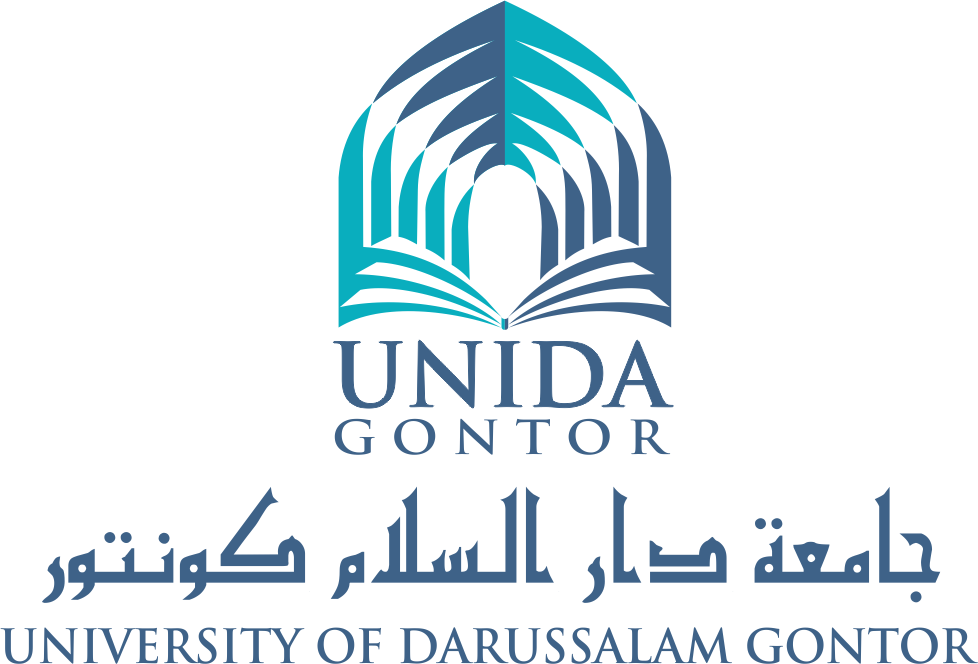 TEKNIK INFORMATIKAFAKULTAS SAINS DAN TEKNOLOGIUNIVERSITAS DARUSSALAM GONTORPONOROGO2020PENGESAHANRANCANG BANGUN SISTEM MONITORINGHOTSPOT UNIDA GONTOR MENGGUNAKAN MIKROTIK APISKRIPSI Diajukan untuk memenuhi sebagian persyaratan memperoleh gelar Sarjana Komputer Disusun Oleh : Reyhan Nafis IbrahimNIM: 372016611533Skripsi ini telah diuji dan dinyatakan lulus pada21 Desember 2020Telah diperiksa dan disetujui oleh:PERNYATAAN ORISINALITASSaya menyatakan dengan sebenar-benarnya bahwa sepanjang pengetahuan saya, di  dalam naskah skripsi ini tidak terdapat karya ilmiah yang pernah diajukan oleh orang lain untuk memperoleh gelar akademik di suatu perguruan  tinggi, dan tidak terdapat karya atau pendapat yang pernah ditulis atau diterbitkan oleh orang lain, kecuali yang secara tertulis disitasi dalam naskah ini dan disebutkan dalam daftar pustaka. Apabila ternyata didalam naskah skripsi ini dapat dibuktikan terdapat unsur-unsur plagiasi, saya bersedia skripsi ini digugurkan dan gelar akademik yang telah saya peroleh (sarjana) dibatalkan, serta diproses sesuai dengan peraturan perundang-undangan yang berlaku (UU No. 20 Tahun 2003, Pasal 25 ayat 2 dan Pasal 70). Ponorogo,  21 Desember 2020Reyhan Nafis IbrahimNIM: 372016611533KATA PENGANTARAlhamdulillah puji syukur kehadirat Allah S.W.T. yang telah memberikan nikmat dan hidayah-Nya sehingga penulis dapat menyelesaikan proses penelitian dan penulisan skripsi ini dengan judul “Rancang Bangun Sistem Monitoring Hotspot UNIDA Gontor Menggunakan Mikrotik API” yang menjadi salah satu syarat untuk menyelesaikan studi guna memperoleh gelar Sarjana Komputer S-1 pada Program Studi Teknik Informatika Universitas Darussalam Gontor Ponorogo.Dalam penelitian dan penulisan skripsi ini, penulis tidak luput dari bimbingan, bantuan dan dukungan dari berbagai pihak. Oleh karena itu penulis mengucapkan terimakasih kepada yang saya hormati :Al-Ustadz ASSOC. Prof. Dr. Hamid Fahmi Zarkasyi, M. Ed. M. Phil. selaku  Wakil Rektor Universitas Darussalam Gontor.Al-Ustadz Dr. H. Kholid Muslih, M.A, selaku Direktur Pusat Islamisasi Ilmu Pengetahuan yang bersedia meluangkan waktunya untuk memberikan masukan dan mengintegrasi ilmu pengetahuan Islam kedalam penelitian.Al-Ustadz Shoffin Nahwa Utama, M.T. selaku Ketua Program Studi Teknik Informatika beserta dosen dan jajarannya yang telah memotivasi dan memberikan arahan bagi penulis dalam menyelesaikan penelitian dan penulisan skripsi ini.Al-Ustadz Oddy Virgantara Putra, M.T. dan Al- Ustadz Aziz Musthafa, M.T, selaku dosen pembimbing yang bersedia meluangkan waktunya untuk membimbing, membantu dan mengarahkan peneliti sehingga dapat menyelesaikan penelitian ini.Terima kasih setinggi-tingginya kepada ibu dan bapak yang selalu memberikan dukungan, do’a, dan motivasi yang tiada henti.Bapak Suprantiyo Sari Atmojo selaku Kepala CV. Argon Data Interkoneksi yang telah memberikan saran dan arahan selama penelitian ini berlangsung.Teman – teman Program Studi Teknik Informatika yang selalu mendukung dan membantu dalam menyelesaikan penelitian ini.Semua pihak yang telah membantu penulis hingga terselesaikannya skripsi ini, semoga Allah SWT memberikan balasan yang sebaik-baiknya atas segala jasa dan bantuan yang telah diberikan.Penulis menyadari bahwa masih banyak kekurangan yang ada dalam penelitian ini. Maka, penulis mengharapkan kritik serta saran yang dapat melengkapi dan menyempurnakan penelitan ini sehingga bisa bermanfaat bagi pengembangan ilmu pengetahuan khususnya di bidang teknologi informasi.Ponorogo,  PenulisReyhan Nafis IbrahimABSTRAKRANCANG BANGUN SISTEM MONITORINGHOTSPOT UNIDA GONTOR MENGGUNAKAN MIKROTIK APIReyhan Nafis Ibrahim37.2016.6.1.1533Jumlah mahasiswa Universitas Darussalam (UNIDA) Gontor yang meningkat setiap tahunnya tidak hanya berdampak positif tetapi juga berdampak negatif dan berisiko terhadap pelanggaran disiplin dalam penggunaan internet di dalam kampus. Agar aktivitas mahasiswa lebih terkontrol saat menggunakan internet maka perlu dibangun sistem monitoring aktivitas internet mahasiswa supaya angka pelanggaran mahasiswa dapat ditekan. Penelitian ini menggunakan metode Network Development Life Cycle(NDLC) untuk menganalisis dan mengimplementasikan sistem. Untuk memperoleh data, sistem dihubungkan dengan sumber jaringan dibantu oleh Application Programming Interface(API) Mikrotik. Dengan sistem yang telah dibangun administrator dapat mendaftarkan akun pengguna hotspot, memantau status jaringan hotspot, dan melihat riwayat penelusuran internet mahasiswa menggunakan Mikrotik API dan Rsyslog. Pengujian sistem dilakukan dengan menggunakan pengujian API dan penyebaran kuesioner kepada 10 responden yang mendapatkan skor rata-rata 91 dengan predikat sangat baik. Peneliti berharap kedepannya sistem monitoring ini dapat diterapkan pada semua akses internet yang didistribusikan di Universitas Darussalam Gontor.Kata kunci: Hotspot, Rsyslog, Mikrotik API.ABSTRACTDESIGN AND DEVELOPMENT OF MONITORING SYSTEMUNIDA GONTOR HOTSPOT USES MIKROTIK APIReyhan Nafis Ibrahim37.2016.6.1.1533The number of students at the University of Darussalam (UNIDA) Gontor which increases every year not only has a positive impact but also has a negative and risky impact on disciplinary violations in using the internet on campus. In order for student activities to be more controlled when using the internet, it is necessary to build a monitoring system for student internet activities so that the number of student violations can be reduced. This study uses the Network Development Life Cycle (NDLC) method to analyze and implement the system. To obtain data, the system is connected to a network source assisted by the Mikrotik Application Programming Interface (API). With a system that has been built, administrators can register hotspot user accounts, monitor hotspot network status, and view student internet browsing history using the Mikrotik API and Rsyslog. System testing is carried out using API testing and distributing questionnaires to 10 respondents who get an average score of 91 with a very good predicate. Researchers hope that in the future this monitoring system can be applied to all internet accesses distributed at the Darussalam Gontor University.Keywords: Hotspot, Rsyslog, Mikrotik API.DAFTAR ISIDAFTAR TABELTabel 2. 1 Penelitian Terdahulu	9Tabel 2. 2 Paket Mikrotik PHP API	19Tabel 3. 1 Rencana Pelaksanaan Penelitian	21Tabel 3. 2 Aksi dalam Sistem Informasi Monitoring Hotspot UNIDA Gontor	28Tabel 4. 1 Tabel Hasil Pengujian Aplikasi	48Tabel 4. 2 Hasil Kuesioner	58Tabel 4. 3 Nilai Kepuasan Pengguna	59DAFTAR GAMBARGambar 3. 1 Topologi Jaringan Hotspot UNIDA Gontor	23Gambar 3. 2 Skema Alur Remote Router Hotspot UNIDA Gontor	24Gambar 3. 3 Alur Pengaksesan Router Hotspot Menggunakan Sistem Monitoring	26Gambar 3. 4. Topologi Jaringan Dengan Perancangan Sistem	27Gambar 3. 5 Use Case Diagram	28Gambar 3. 6 Flowchart Aplikasi	30Gambar 3. 7 Context Diagram Sistem Monitoring Hotspot UNIDA Gontor.	31Gambar 3. 8 DFD Level 2	32Gambar 4. 1 Tampilan Laman Login Website	34Gambar 4. 2 Tampilan Halaman Dashboard	35Gambar 4. 3 Tampilan Halaman Pengguna Terdaftar	36Gambar 4. 4 Tampilan Modal Tambah Pengguna	36Gambar 4. 5 Tampilan Modal Edit Pengguna Terdaftar	37Gambar 4. 6 Tampilan Halaman Pengguna Aktif	38Gambar 4. 7 Tampilan Modal Pengguna Aktif	38Gambar 4. 8 Halaman History	39Gambar 4. 9 Halaman Blacklist Situs	40Gambar 4. 10 Log Akses Situs	40Gambar 4. 11 Tampilan Halaman Log Akses	41Gambar 4. 12 Tampilan Halaman Log Error	41Gambar 4. 13 Tampilan Halaman Log Warning	42Gambar 4. 14 Status Perangkat bermasalah	43Gambar 4. 15 Kabel Power yang Terlepas	44Gambar 4. 16 Status Perangkat Normal	44Gambar 4. 17 Tampilan Modal Tambah Perangkat Monitoring	45Gambar 4. 18 Tampilan Modal Edit Perangkat Monitoring	45Gambar 4. 19 Tampilan Halaman Traffic	46Gambar 4. 20 Tampilan Halaman Profil Pengguna	47Gambar 4. 21 Tampilan Mobile	48PENDAHULUANLatar BelakangDiantara beberapa frasa Trimurti pendiri Gontor yang populer di kalangan santri dan alumni Gontor adalah Administrasi yang rapi wajib (mutlak) perlu untuk menjaga kepercayaan. Frasa ini diucapkan oleh salah satu pendiri Pondok Modern Darussalam Gontor, K.H. Imam Zarkasyi. Menurut Kamus Besar Bahasa Indonesia (KBBI), administrasi adalah usaha dan kegiatan yang meliputi penetapan tujuan serta penetapan cara-cara penyelenggaraan pembinaan organisasi. Administrasi dapat mengorganisir segala sesuatu yang dilakukan sehingga dapat berjalan dengan tertib, terstruktur dan terdokumentasi dengan rapi. Universitas Darussalam (UNIDA) Gontor merupakan lembaga pendidikan tingkat Perguruan Tinggi berbasis pesantren. Perguruan tinggi yang berdiri dan berkembang dengan asas Islam dan segala sesuatunya merujuk kepada konsep-konsep keIslaman. Perguruan Tinggi yang telah berdiri sejak zaman sebelum kemerdekaan dengan segala keterbatasannya hingga zaman di mana segala sesuatunya dapat diakses hanya dalam genggaman. Salah satu upaya Universitas Darussalam (UNIDA) Gontor dalam pengembangan dan penyesuaian dengan zaman adalah dalam bidang teknologi. Pengembangan dalam bidang teknologi dimulai dari pengembangan sumber daya manusia (SDM), sarana, prasarana, dan lain sebagainya yang bertujuan untuk memfasilitasi dan menyokong kegiatan, kinerja dan kebutuhan guna memajukan Universitas Darussalam (UNIDA) Gontor agar semakin bermanfaat bagi umat dan bangsa. Salah satu contoh dalam pengembangan kampus adalah pembangunan infrasutruktur jaringan internet yang bertujuan untuk memberikan pelayanan internet dengan penyediaan layanan hotspot yang didistribusikan ke empat asrama mahasiswa. Penyediaan akses internet dimaksudkan untuk memfasilitasi mahasiswa mengerjakan tugas dan mencari refrensi selama berada di asrama. Dengan disediakannya akses internet maka perlu dilakukan pengawasan, pengontrolan, dan perawatan secara berkala demi menjaga kestabilan internet, begitu pula dengan aktivitas penggunanya. Menurut Amin Wijaya Tunggal dalam bukunya Manajemen Suatu Pengantar yang dikutip dalam jurnal At-Ta’dib, beliau menjelaskan bahwa pengawasan adalah keseluruhan upaya pengamatan pelaksanaan kegiatan operasional guna menjamin bahwa kegiatan tersebut sesuai dengan rencana yang telah ditetapkan sebelumnya.  Pengawasan dan pengontrolan adalah langkah utama untuk menjaga kestabilan internet seiring dengan semakin bertambahnya jumlah pengguna internet dan juga menjaga dari penyelewengan pengguna selama menggunakan akses internet.Peningkatan layanan internet seiring dengan meningkatnya jumlah pengguna hotspot dalam kampus tidak hanya berdampak positif terhadap penggunanya tetapi juga berisiko memberikan dampak negatif. Dampak negatif berupa semakin mudah bagi pengguna untuk mengakses situs-situs terlarang yang memberi banyak mudharat. Untuk melakukan tindakan preventif agar tidak terjerumus kepada hal yang memberikan banyak mudharat, maka perlu dilakukan pemantauan aktivitas pengguna hotspot sehingga penyediaan internet dapat berjalan sesuai rencana. Data pelanggaran sedang berupa pengaksesan situs-situs terlarang yang direkap ke dalam sistem pelanggaran mahasiswa setelah dilakukan pemeriksaan smartphone mahasiswa yang berjumlah 24 pelanggaran dengan rincian sebagai berikut:Fakultas Ekonomi dan Manajemen 8 orang.Fakultas Ushuluddin 6 orang.Fakultas Tarbiyah 6 orang.Fakultas Syariah 2 orang.Fakultas Humaniora 1 orang. Fakultas Sains dan Teknologi 1 orang.Dalam ajaran Islam pun Allah سبحانه وتعالى telah memberi tahu tentang pengawasan-Nya terhadap makhluk ciptaan-Nya, baik yang dilakukan-Nya sendiri atau melalui perantara malaikat. Pengawasan Allah سبحانه وتعالى  diterangkan dalam Al-Qur’an  bahwa Allah سبحانه وتعالى mengawasi segala makhluk ciptaan-Nya secara langsung yang tertera dalam surat Al-Mujadilah ayat 7 dan 16 yang berbunyi :اَلَمۡ تَرَ اَنَّ اللّٰهَ يَعۡلَمُ مَا فِى السَّمٰوٰتِ وَمَا فِى الۡاَرۡضِ‌ؕ مَا يَكُوۡنُ مِنۡ نَّجۡوٰى ثَلٰثَةٍ اِلَّا هُوَ رَابِعُهُمۡ وَلَا خَمۡسَةٍ اِلَّا هُوَ سَادِسُهُمۡ وَلَاۤ اَدۡنٰى مِنۡ ذٰ لِكَ وَلَاۤ اَكۡثَرَ اِلَّا هُوَ مَعَهُمۡ اَيۡنَ مَا كَانُوۡا‌ۚ ثُمَّ يُنَبِّئُهُمۡ بِمَا عَمِلُوۡا يَوۡمَ الۡقِيٰمَةِ‌ ؕ اِنَّ اللّٰهَ بِكُلِّ شَىۡءٍ عَلِيۡمٌArtinya :Tidakkah engkau perhatikan, bahwa Allah سبحانه وتعالى mengetahui apa yang ada di langit dan apa yang ada di bumi? Tidak ada pembicaraan rahasia antara tiga orang, melainkan Dialah yang keempatnya. Dan tidak ada lima orang, melainkan Dialah yang keenamnya. Dan tidak ada yang kurang dari itu atau lebih banyak, melainkan Dia pasti ada bersama mereka di mana pun mereka berada. Kemudian Dia akan memberitakan kepada mereka pada hari Kiamat apa yang telah mereka kerjakan. Sesungguhnya Allah سبحانه وتعالى  Maha Mengetahui segala sesuatu. (Q.S. Al-Mujadilah : 7).وَلَقَدۡ خَلَقۡنَا الۡاِنۡسَانَ وَنَعۡلَمُ مَا تُوَسۡوِسُ بِه نَفۡسُه ۖۚ وَنَحۡنُ اَقۡرَبُ اِلَيۡهِ مِنۡ حَبۡلِ الۡوَرِيۡدِArtinya :Dan sungguh, Kami telah menciptakan manusia dan mengetahui apa yang dibisikkan oleh hatinya, dan Kami lebih dekat kepadanya daripada urat lehernya. (Q.S. Qaf : 16).Selain melakukannya sendiri, Allah سبحانه وتعالى juga melakukan pengawasan melalui perantara malaikat, seperti dalam firmannya yang tertera dalam Al-Qur’an surat Qaf ayat 17 yang berbunyi :اذۡ يَتَلَقَّى الۡمُتَلَقِّيٰنِ عَنِ الۡيَمِيۡنِ وَعَنِ الشِّمَالِ قَعِيۡدٌArtinya :(Ingatlah) ketika dua malaikat mencatat (perbuatannya), yang satu duduk di sebelah kanan dan yang lain di sebelah kiri. (Q.S. Qaf : 17)Tujuan Allah سبحانه وتعالى melakukan pengawasan terhadap hamba-Nya agar hamba-Nya dapat mengintrospeksi diri dari kesalahan-kesalahan dan penyimpangan dari ketetapan yang telah Allah سبحانه وتعالى berikan. Sehingga apabila hamba-Nya melakukannya kesalahan, Allah سبحانه وتعالى dapat memberikan peringatan dan teguran atas penyelewengan yang dilakukan oleh hambanya tersebut, agar hamba-Nya dapat melakukan perbaikan (taubat) atas kesalahan dan penyelewengan yang telah diperbuat.Implementasi dari konsep pengawasan Allah سبحانه وتعالى terhadap hamba-Nya diusung ke dalam sistem monitoring hotspot ini guna memantau aktivitas pengguna hotspot. Selain itu sistem ini juga mengusung konsep “التيسير”  (at-taysiir) atau konsep kemudahan yang mempermudah administrasi jaringan mengontrol dan me-monitoring distribusi jaringan hotspot UNIDA Gontor melalui web. Konsep yang kedua yaitu konsep ijma’ dengan implementasi menggabungkan fungsi-fungsi dari beberapa aplikasi manajemen jaringan milik Mikrotik menjadi satu. Konsep tersebut dapat menghasilkan maqaashid asy-syari’ah yaitu “hifdzu Diin” (menjaga agama) karena dengan aplikasi ini aktifitas pengguna hotspot UNIDA Gontor dapat diawasi sehingga apabila pengguna melanggar dapat berikan teguran atau sanksi disiplin agar pelaku pelanggaran dapat menginstrospoeksi diri dan bertaubat kembali ke jalan yang benar.Rumusan MasalahBerdasarkan rumusan masalah yang telah dijelaskan oleh penulis pada latar belakang masalah, maka rumusan masalah yang dibuat adalah sebagai berikut:Jumlah mahasiswa yang semakin meningkat berpotensi terhadap peningkatan jumlah pelanggaran dan membutuhkan pengawasan aktivitas berinternet yang lebih intens.TujuanDari rumusan masalah yang telah ada dituliskan diatas, maka tujuan dari penelitian ini adalah sebagai berikut:Mengawasi aktivitas pengguna hotspot selama menggunakan hotspot UNIDA Gontor dan mencegah mahasiswa menyalahgunakan penggunaan fasilitas hotspot UNIDA Gontor.ManfaatUntuk Staf PPTIK:1. Dapat melihat riwayat penelusuran pengguna hotspot UNIDA Gontor.2. Memudahkan monitoring dan memanajemen jaringan hotspot UNIDA Gontor. Untuk Penulis:1. Mengetahui bagaimana cara mengintegrasikan antara router dengan API (Aplication Programming Interface) menggunakan bahasa pemrograman PHP dengan framework Laravel.2. Mengaplikasikan dan mengamalkan pelajaran jaringan komputer dan mengintegrasikannya dengan pelajaran pemrograman web, dikarenakan penelitian ini berkaitan dengan jaringan komputer dan diimplementasikan dengan aplikasi berbasis web.Batasan MasalahAgar penelitian lebih fokus, maka peneliti membagi batasan masalah sebagai berikut: Objek yang diteliti adalah jaringan hotspot UNIDA Gontor di asrama mahasiswa.Penelitian ini tidak membahas tentang keamanan jaringan.Sistematika PembahasanBagian ini berisi struktur skripsi ini mulai Bab Pendahuluan sampai Bab Penutup dan deskripsi singkat dari masing-masing bab. Diharapkan bagian ini dapat membantu pembaca dalam memahami sistematika pembahasan isi dalam skripsi ini.BAB I PENDAHULUANLatar BelakangRumusan MasalahBatasan MasalahTujuan PenelitianManfaat penelitianSistematika PembahasanBAB II KAJIAN PUSTAKA2.1 Penelitian Terdahulu	2.1.1 David Karismata W. Tion, Indrastanti Ratna Widiasari, M. T. (2016)	2.1.2 Rico Rinaldo (2016)	2.1.3 Bima Arianto Nugroho, Fandi Achmad Nurhadi, Fachrurrozy, Whisnu Ady Pratama (2017)	2.1.4 Sutarti, Alif Alfiyansyah (2017)	2.1.5 Rio Juniyarta, Nyoman Putra, Dewa Made (2018)	2.1.6 Hasil Analisa Penelitian Terdahulu 2.2 Kajian Teori	2.2.1 Hotspot	2.2.2 Mikrotik	2.2.3 Radius Server	2.2.4 Usermanager	2.2.5 Mikrotik API	2.2.6 Rsyslog	2.2.7 Network Development Life CycleBAB III METODOLOGI PENELITIAN3.1 Waktu dan Tempat Penelitian	3.1.1 Waktu 	3.1.2 Tempat3.2 Analisis Kebutuhan 	3.2.1 Perangkat Keras (Hardware)	3.2.2 Perangkat Lunak (Software)3.3 Tahap Analisis	3.3.1 Topologi Jaringan	3.3.2 Data Pengguna Hotspot3.4 Tahap Perancangan Sistem	3.4.1 Perancangan Sistem	3.4.2 Use Case Diagram	3.4.3 Aksi Menu	3.4.4 Flowchart	3.4.5 Data Flow DiagramBAB IV IMPLEMENTASI DAN PEMBAHASAN4.1 Hasil 	4.1.1 Halaman Login	4.1.2 Halaman Dashboard	4.1.3 Halaman Pengguna Terdaftar	4.1.4 Modal Tambah Pengguna	4.1.5 Modal Edit Pengguna Terdaftar	4.1.6 Halaman Pengguna Aktif	4.1.7 Modal Detail Pengguna	4.1.8 Halaman History	4.1.9 Halaman Blacklist Situs	4.1.10 Halaman Log Akses Situs Terblokir	4.1.11 Halaman Log Akses	4.1.12 Halaman Log Error	4.1.13 Halaman Log Warning	4.1.14 Halaman Monitoring	4.1.15 Modal Tambah Perangkat Monitoring	4.1.16 Modal Edit Perangkat Monitoring	4.1.17 Halaman Traffic	4.1.18 Halaman Profil	4.1.19 Tampilan Mobile4.2 Uji Coba Aplikasi 	4.2.1 Pengujian API 4.3 Pembahasan	4.3.1 Pembahasan Uji Coba API 4.3.1.1 Menu Pengguna Terdaftar4.3.1.2 Menu Pengguna Aktif4.3.1.3 Menu Log4.3.1.4 Menu Monitoring4.3.1.5 Menu Traffic4.4 Hasil Kuesioner PenelitianBAB V PENUTUPKesimpulan Saran DAFTAR PUSTAKA LAMPIRAN – LAMPIRAN KAJIAN PUSTAKAPenelitian TerdahuluBab ini akan menguraikan beberapa penelitian yang membahas objek yang sama dan sudah dilakukan sebelumnya. Penelitian tersebut akan memberikan gambaran serta pemahaman mengenai penelitian terbaru ini. Beberapa penelitian terkait monitoring dan manajemen perangkat Mikrotik yang akan diuraikan secara singkat dalam Tabel 2. 1 sebagai berikut :  Tabel 2. 1 Penelitian TerdahuluDari keenam kepustakaan yang peneliti bandingkan, empat jurnal yang mengintegrasikan sistem pemantauan kinerja server dengan Telegram bot. Dua diantaranya menambahkan aplikasi The Dude untuk melihat status perangkat jaringan yang terhubung dalam satu jaringan. Sedangkan satu jurnal menggunakan Mikrotik API untuk menghubungkan server dengan router untuk melakukan pendaftaran pengguna hotspot. Setelah membandingkan keenamnya, peneliti menerapkan semua metode pemantauan yang dilakukan oleh keenam jurnal mejadi satu sistem monitoring pengguna hotspot UNIDA Gontor dengan rangka fishbone seperti pada Gambar 2. 1.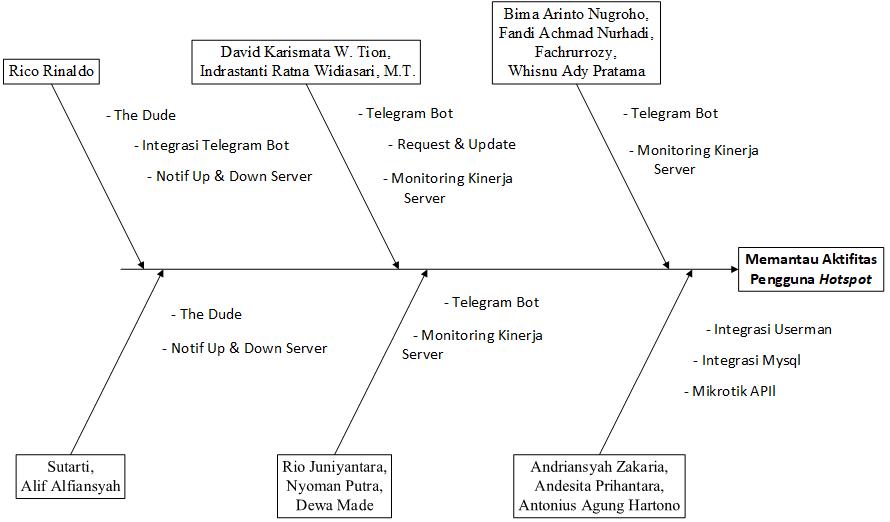 Gambar 2. 1 Diagram Fishbone Penelitian TerdahuluDavid Karismata W. Tion, Indrastanti Ratna Widiasari, M.T. (2016)Perusahaan atau institusi yang memiliki server dalam melayani kebutuhan internal maupun eksternal, kerap kali mengalami permasalahan dalam fleksibilitas pengawasan server. Server admin yang memiliki tanggung jawab terhadap kelangsungan server berupaya selalu mengawasi stabilitas server selama 24 jam dalam sehari. Jika server mengalami kendala, maka pelayanan antara perusahaan atau intitusi kepada pelanggannya akan terhambat dan menyebabkan timbulnya perkara yang lain. Keadaan server admin yang tidak selalu berada dekat dengan server memberikan suatu permasalahan jika jaringan mengalami kendala dalam server-nya maupun fisiknya yang mengakibatkan terkendalanya dalam penanganan masalah yang terjadi. Untuk menangani masalah tersebut, dibutuhkan sistem yang dapat melakukan proses remote monitoring yang memberi fleksibilitas server admin dalam mengetahui permasalahan server-nya. Sitem yang digunakan nantinya dapat memantau kinerja server dan dapat mengirimkan notifikasi jika server mengalami masalah. Server admin juga dapat mengirim perintah untuk mengecek status terakhir server tersebut.Metode yang digunakan pada penelitiannya adalah PPDIOO (Prepare, Plan, Design, Implement, Operate, Optimize) yaitu metode yang digunakan Cisco dalam perancangan jaringan dan kemudian digunakan dalam perancangan bot server sebagai remote monitoring. Fitur yang digunakan pada bot menggunakan sistem request dan update yang dapat diakses melalui Telegram bot API token. Sistem request yang digunakan untuk memanggil data penggunaan dari cpu usage, memory usage, hdd usage, dan service apa saja yang sedang berjalan. Dengan kata lain peneliti hanya memantau kinerja dari sebuah server tanpa bisa memantau arus lalu lintas data yang berjalan pada server tersebut.Rico Rinaldo (2016)Pemantauan jaringan diperlukan mengingat kinerja server sangat penting untuk mempermudah seorang administrator jaringan dalam mengamati sebuah server jaringan. Penggunaan jaringan internet yang digunakan terus menerus dapat mengakibatkan berbagai macam masalah. Sehingga administrator harus memantau jaringan secara realtime. Maka dibutuhkan sistem monitoring jaringan menggunakan The Dude. The Dude dapat mengatur notifikasi dan kemudian akan dikirimkan menggunakan sms, surel, dan telegram kepada administrator. Notifikasi akan memberikan kondisi perangkat yang terbaca oleh The Dude apabila perangkat mati, putus koneksi, atau menjadi down. Pada kondisi tersebut notifikasi akan mengirimkan pesan secara otomatis kepada administrator melaui sms, surel, dan telegram yang berisi informasi perangkat.Sistem notifikasi yang dikirimkan kepada administrator melalui sms, surel, dan telegram hanya sebatas kondisi server apakah sedang up atau down. Informasi yang diberikan pada notifikasi hanya sebatas status koneksi server tersebut sedang baik atau sebaliknya. Administrator tidak dapat menerapkan perintah terhadap aplikasi monitoring tersebut.Bima Arinto Nugroho, Fandi Achmad Nurhadi, Fachrurrozy, Whisnu Ady Pratama (2017)Para pengguna internet semakin hari semakin meningkat, dan dapat dengan mudah diakses menggunakan smartphone, PC atau pun laptop. Karena kebutuhan internet yang semakin meningkat, maka tidak sedikit lembaga atau korporasi yang menyediakan jasa layanan internet bagi pengguna internet. Besarnya peluang penggunaan layanan internet membuat banyaknya penyedia jasa hotspot berbayar, misalnya saja RTRW net. Sebagai penyedia jasa layanan internet, mereka menggunakan hotspot karena hanya dapat digunakan bagi siapa saja yang sudah terdaftar ke dalam sistem hotspot tersebut. Dengan demikian, bagi siapa saja yang belum terdaftar tidak akan dapat mengakses layanan internet yang disediakan oleh hotspot tersebut. Selain itu, manajemen penggunaan hotspot harus selalu dipantau agar penggunaan internet terkontrol dan dapat mengetahui jika terdapat kendala dalam jaringan tersebut. Dengan adanya sistem monitoring, administrator jaringan dan penyedia jasa layanan internet dapat memantau sekaligus mendata pengguna yang telah login, maupun logout dari sistem. Sistem monitoring yang digunakan tidak terlalu kompleks, karena fitur yang disediakan hanya mengirimkan notifikasi pengguna yang login dan logout dari hotspot, lalu dikirimkan melalui bot Telegram kepada admin yang terhubung dengan bot Telegram tersebut.Sutarti, Alif Alfiyansyah (2017)Sistem monitoring jaringan internet dipergunakan untuk mempermudah admin dalam mengontrol dan memantau jaringan di server. Selain untuk memantau koneksi internet, bisa juga untuk melihat bandwidth pengguna yang sedang aktif. Monitoring dilakukan menggunakan The Dude, sebuah aplikasi dengan sistem monitoring pada perangkat jaringan milik Mikrotik. Permasalahan yang terjadi yaitu ketika melakukan sinkronisasi antara The Dude yang mengirimkan notifikasi melalui gmail. Hasil yang diperoleh setelah diimplementasikan adalah pesan trouble yang dikirimkan The Dude tersampaikan ke admin yang mempercepat dalam penanganannya.Sistem monitoring hanya mengirimkan notifikasi dari data jaringan yang mengalami down. Pengiriman notifikasi hanya melampirkan kondisi dari sebuah server. Fitur-fitur monitoring lainnya juga diperlukan pada sistem monitoring agar mempermudah administrator untuk memantau status sebuah jaringan tanpa harus berada dalam ruang server.Rio Juniyantara, Nyoman Putra, Dewa Made (2018) Dalam upaya mengoptimalkan sistem monitoring infrastruktur jaringan di Universitas Udayana. Sistem monitoring dimulai dengan mengumpulkan informasi terkait perangkat jaringan yang terhubung dengan server OpenNMS dan router Mikrotik. Layanan ini dilakukan dengan menggunakan aplikasi Telegram. Admin server dapat memantau jaringan dan juga mengakses router dengan Telegram bot  yang sudah diintegrasikan dengan sistem monitoring agar dapat memberikan informasi tentang jaringan internet di Universitas Udayana. Aplikasi Telegram diintegrasikan melalui bot API Telegram dengan Mikrotik API. Segala bentuk respon sudah dirancang secara dinamis dengan memanfaatkan sumber daya yang ada, dan sudah dibuat dalam penelitian ini sebagai prototype dengan beberapa perintah di dalamnya. Hasil keluaran yang diberikan oleh bot berupa teks dan tombol dengan beberapa perintah yang dibuat pada penelitian ini. Tombol tidak menutup kemungkinan memberikan keluaran berupa dokumen, gambar, audio dan format lainnya. Untuk mengintegrasikan API OpenNMS dan router Mikrotik dengan backend system telegram yaitu dengan merancang sistem yang bisa mengakses informasi data OpenNMS dan router mikrotik dengan mengintegrasikan sistem tersebut melalui perantara bot Telegram. Pengujian pada penelitian ini terbatas hanya dengan beberapa pengguna. Diharapkan untuk pengujian lebih lanjut dapat digunakan oleh pengguna yang lebih banyak. Aplikasi monitoring ini hanya diintegrasikan dengan OpenNMS dan router mikrotik, diharapkan untuk kedepannya dapat diintegrasikan dengan sistem monitoring lainnya.Andriansyah Zakaria, Andesita Prihantara, Antonius Agung Hartono (2019)Revolusi industri membawa perubahan yang signifikan terhadap perkembangan kebutuhan komunikasi jaringan data dan telekomunikasi. Dari mulanya menggunakan kabel untuk mendistribusikan jaringan data dan telekomunikasi hingga sekarang yang menggunakan perangkat nirkabel. Penggunaan layanan jaringan nirkabel saat ini lebih diminati karena kemudahan dan mobilitas yang tinggi. Layanan hotspot juga termasuk golongan layanan jaringan nirkabel yang populer digunakan akhir-akhir ini. Hotspot merupakan jenis layanan internet dengan media nirkabel yang dilengkapi dengan autentikasi pengguna. Terdapat dua jenis yang biasa digunakan pada layanan hotspot yaitu hotspot publik dan hotspot dengan limited access. Pengguna dapat mengakses layanan setelah melakukan login pada portal web hotspot dengan username dan password terdaftar.Sebelum pengguna dapat menggunakan akses jaringan hotspot, maka pengguna harus melakukan pendaftaran dan verifikasi akun hotspot. Politeknik Negeri Cilacap juga menyediakan layanan hotspot untuk para mahasiswanya. Tetapi semakin bertambahnya jumlah mahasiswa, pendaftaran akun hotspot secara manual dinilai semakin tidak efektif dan efisien. Yang mana penginputan datanya dilakukan oleh admin Teknologi Informasi dan Komunikasi (TIK) Politeknik Negeri Cilacap melalui aplikasi Winbox. Dari permasalahan yang ada, maka dirancang sebuah  sistem yang memungkinkan pengguna layanan hotspot untuk melakukan pendaftaran secara mandiri. Kemudian aktivasi akun akan dilakukan secara otomatis yang terintegrasi dengan database akademik mahasiswa, sehingga proses aktivasi akun dapat berjalan dengan lebih efektif dan efisien.Kajian TeoriHotspotHotspot merupakan layanan internet yang memerlukan autentikasi pengguna dengan memasukkan username dan password yang telah terdaftar agar dapat mengakses internet. Pendistribusian akses hotspot dapat diaplikasikan secara nirkabel ataupun menggunakan kabel. Layanan yang disediakan hotspot terdapat dua jenis, yaitu public hotspot dan limited access hotspot. Contoh penggunaan public hotspot yang biasa kita jumpai di tempat-tempat umum misalkan di cafe, pusat perbelanjaan, stasiun, bandara, dan lain sebagainya. Sedangkan limited  access hotspot biasanya digunakan untuk pengguna dengan kalangan tertentu atau digunakan untuk kebutuhan bisnis. Dalam jaringan hotspot administrator dapat melakukan manajemen penggunaan akses jaringan internet terhadap penggunanya yang terhubung dengan hotspot.Mikrotik Mikrotik merupakan sebuah vendor produsen peralatan jaringan internet yang berpusat  di kota Riga, ibukota negara Latvia. Sebuah negara pecahan Uni Soviet yang bersebelahan dengan Russia. Mikrotik menggunakan sistem operasi RouterOS dan SwitchOS berbasis kernel linux dan dapat digunakan pada komputer yang difungsikan sebagai router jaringan.  Dengan fitur yang dirancang untuk keperluan manajemen jaringan seperti routing, hotspot, firewall ,VPN, bandwidth management dan lain sebagainya. Mikrotik didesain untuk keperluan administrasi jaringan komputer seperti merancang dan membangun sebuah infrastruktur jaringan komputer sederhana hingga kompleks.Radius ServerRemote Authentication Dial in User Service (Radius)  adalah protokol autentikasi, autorisasi, dan akunting (AAA) untuk pengguna jaringan secara luas. Penggunaan radius tidak hanya digunakan oleh hotspot tetapi dapat digunakan untuk perangkat jaringan lainnya. Selain digunakan sebagai sarana autentikasi dan autorisasi, namun radius mampu untuk mengatasi masalah sistem keamanan jaringan dan manajemen pengguna. Dalam fitur Mikrotik sendiri juga sudah memiliki radius server untuk digunakan antar perangkat Mikrotik atau perangkat jaringan lainnya. UsermanagerUsermanager adalah sistem manajemen yang dapat melakukan berbagai manajemen dan konfigurasi untuk pengguna hotspot Mikrotik. Data pengguna akan disimpan dalam database Usermanager. Usermanager dapat digunakan untuk autentikasi hotspot, PPP, DHCP, nirkabel, dan pengguna RouterOS dengan menghubungkan Usermanager dengan radius server. Usermanager merupakan aplikasi dari radius server dan dapat digunakan dalam arsitektur RouterOS x86 maupun cloud host router. Mikrotik APIApplication Programmable Interface (API) merupakan suatu dokumentasi dari program yang terdiri dari interface, fungsi, kelas, struktur dan lain sebagainya yang digunakan untuk membuat perangkat lunak. API dapat diintegrasikan dengan aplikasi lain sehingga memudahkan programmer dalam menghubungkan dua atau lebih perangkat lunak yang bisa saling terintegrasi. Mikrotik API memungkinkan programmer aplikasi untuk membuat solusi perangkat lunak khusus untuk berkomunikasi dengan Mikrotik untuk mengumpulkan informasi, melakukan konfigurasi dan mengelola router. Cara pemanggilan API milik Mikrotik menggunakan sintaks dari Command Line Interface (CLI) yang sama seperti pada terminal RouterOS sehingga memudahkan programmer dalam memanggil menu sebagaimana memanggil menu di dalam RouterOS. Secara default, API Mikrotik menggunakan port 8728. Ada beberapa jenis API class yang digunakan untuk mengkoneksikan web dengan perangkat Mikrotik, dalam  bahasa pemrograman PHP ada tiga paket unggulan dengan kelebihan dan kekurangannya yaitu:API PHP Class milik Denis BastaRouterOs PHP Class milik AyufulanAPI PHP Package milik Boen Robot Tabel 2. 2 Paket Mikrotik PHP APITabel 2. 2 merupakan perbandingan fitur antara 3 paket API Mikrotik menggunakan bahasa pemrograman PHP. Diantara ketiga Mikrotik API di atas, API PHP Package milik Boen_Robot alias Vasil Rangelov memiliki fitur paling lengkap yang bisa berkomunikasi dengan perangkat Mikrotik melalui perantara API PHP Package miliknya.RsyslogRsyslog merupakan software open source yang digunakan untuk memproses pesan log. Pada penelitian ini router hotspot menulis pesan log situs yang dikunjungi oleh pengguna hotspot menggunakan filter web proxy dan mengirimkan pesan tersebut ke rsyslog. Rsyslog dapat dihubungkan dengan database untuk menyimpan pesan log yang ditulis oleh router hotspot. Network Defelopment Life Cycle (NDLC)Metode yang digunakan dalam penelitian ini adalah Network Development Life Cycle(NDLC). NDLC merupakan metode yang memiliki siklus untuk perancangan dan pengembangan sistem jaringan. Penelitian ini menggunakan metode NDLC pada tahap pengembangan sistem jaringan berupa pemantauan jaringan hotspot UNIDA Gontor. Sebelum aplikasi diterapkan perlu dilakukan penyesuaian dengan sistem jaringan yang sudah ada supaya tidak terjadi permasalahan setelah aplikasi berjalan. Data dari penelitian lapangan dapat  mempermudah programmer untuk menyesuaikan kebutuhan dengan sistem jaringan yang sudah berjalan. Tahapan-tahapan yang harus dilalui dalam metode NDLC yaitu analisis, perancangan, simulasi, implementasi, monitoring, dan manajemen. METODOLOGI PENELITIANWaktu dan Tempat PenelitianWaktuPenelitian ini dilakukan mulai dari bulan Juli sampai dengan Agustus 2020. Perancangan kegiatan penelitian ini telah disajikan pada tabel 3.1 dibawah ini.Tabel 3. 1 Rencana Pelaksanaan PenelitianTempatPenelitian ini bertempat di Kampus Universitas Darussalam (UNIDA) Gontor Ponorogo.Perangkat Lunak (Software):WinboxWeb BrowserText Editor RouterOSXAMPP Composer Git PHP API Package MikrotikAnalisis KebutuhanKebutuhan yang digunakan dalam penelitian dan perancangan sistem ini adalah:Perangkat keras (Hardware):Laptop Lenovo Thinkpad X240 Intel® Core™ i5-4300M CPU @1.90GHz RAM 8,00 GBRouterBoard Mikrotik RB1100AHSwitch RouterBoard 260GSKabel UTP outdoor cat 6Groove 52HPn (CPE 2,4GHz/5Ghz)Web ServerTahap AnalisisSetelah sampai pada tahap identifikasi dan analisa, peneliti dapat menentukan apakah terjadi suatu masalah dalam sistem yang sudah berjalan dan harus ditangani, atau adakah peluang dalam suatu sistem informasi yang dapat dikembangkan. Dalam tahapan ini proses analisa memerlukan pengumpulan data guna mengetahui kebutuhan yang dapat diimplementasikan ke dalam aplikasi sehingga mampu menyelesaikan permasalahan dari rumusan permasalahan.Topologi JaringanProses pengumpulan data yang peneliti lakukan menggunakan beberapa cara yaitu penelitian lapangan, wawancara dengan teknisi Internet Service Provider  (ISP) kampus.  Data penelitian lapangan yang dikumpulkan berupa pengecekan letak perangkat jaringan dan access point hotspot UNIDA Gontor yang terletak di asrama mahasiswa Universitas Darussalam (UNIDA) Gontor. Sedangkan data instalasi dan konfigurasi diambil dari router hotspot UNIDA Gontor. Hasil wawancara dengan teknisi Internet Service Provider(ISP) UNIDA Gontor menghasilkan data berupa topologi jaringan hotspot UNIDA Gontor. Dari keseluruhan data yang diperoleh melalui penelitian yang telah dilakukan, dapat menghasilkan skema topologi jaringan hotspot UNIDA Gontor di asrama mahasiswa seperti pada Gambar 3. 1. 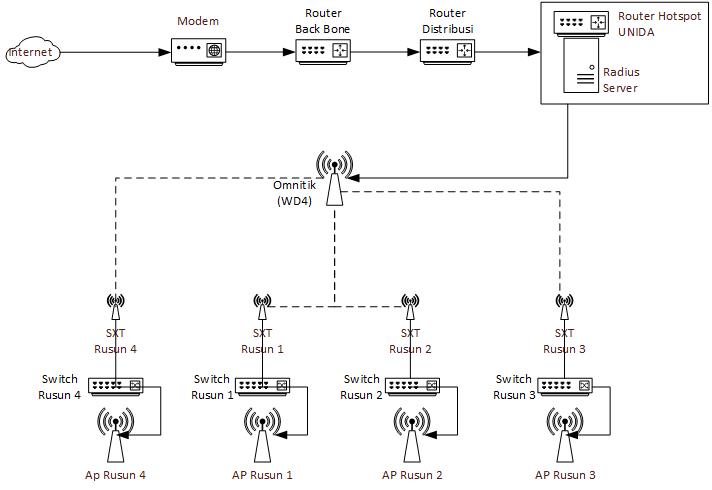 Gambar 3. 1 Topologi Jaringan Hotspot UNIDA GontorGambar 3.1 merupakan skema distribusi internet yang ditinjau dari titik perangkat jaringan dari Gedung Utama sampai ke empat asrama mahasiswa.Distribusi jaringan hotspot UNIDA Gontor ke empat asrama mahasiswa dimulai dari ruang server UNIDA Gontor yang terletak di Gedung Utama Universitas Darussalam (UNIDA) Gontor. Jaringan hotspot disalurkan melalui kabel ethernet menuju perangkat Mikrotik OmniTik yang terpasang di Gedung Utama lantai lima dengan kelistrikan yang sudah disertakan di dalam kabel ethernet menggunakan Power over Ethernet (PoE). OmniTik tersebut kemudian menyebarkan sinyal berisikan vlan hotspot-rusun menuju alat penerima sinyal berupa Mikrotik seri SXT di setiap asrama mahasiswa secara nirkabel melalui pita berfrekuensi 5 GHz yang dapat meredam paket delay lebih kecil daripada pita berfrekuensi 2,4 GHz dan transfer rate yang dihasilkan lebih besar dari pita berfrekuensi 2,4 GHz. Setelah diterima oleh SXT kemudian disambungkan ke switch lalu diteruskan menuju access point yang ada di setiap asrama. Pemberian alamat Internet Protocol (IP) client bersifat dinamik karena menggunakan Dynamic Host Configuration Protocol (DHCP) sehingga setiap client yang terhubung dengan hotspot akan otomatis mendapatkan alamat IP yang diberikan oleh router hotspot yang berada di ruang server PPTIK.Saat ini untuk mengakses router hotspot UNIDA Gontor hanya dapat dilakukan secara intranet. Admin hanya bisa mengakses router hotspot UNIDA Gontor jika terkoneksi dengan jaringan internet dalam kampus. Router hotspot bertugas untuk memproses routing jaringan yang akan didistribusikan ke asrama mahasiswa melalui perantara access point yang terpasang di setiap asrama, kemudian dapat diakses oleh client yang statusnya dalam kasus ini adalah mahasiswa. Skema alur pengaksesan router hotspot ketika admin jaringan kampus ingin menambahkan atau mengubah pengguna hotspot UNIDA Gontor digambarkan seperti dalam Gambar 3.2..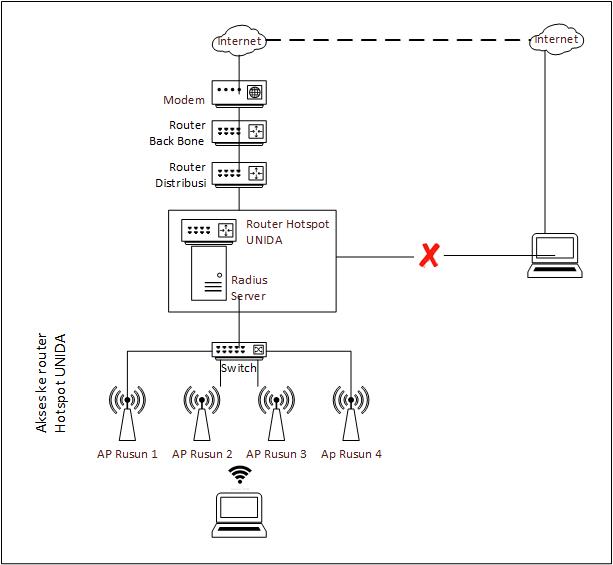 Gambar 3. 2 Skema Alur Remote Router Hotspot UNIDA GontorSebelum client dapat mengakses hotspot UNIDA Gontor perlu melakukan autentikasi terlebih dahulu. Autentikasi pada hotspot UNIDA Gontor dilakukan oleh radius server yang diletakkan di dalam satu perangkat dengan router hotspot. Data Pengguna HotspotDalam monitoring pengguna hotspot UNIDA Gontor objek yang dipantau adalah perangkat jaringan, dan pengguna hotspot. Data pengguna hotspot UNIDA Gontor dapat diperoleh dari database usermanager yang berada dalam satu perangkat dengan radius server, dengan beberapa profil pengguna yaitu:DosenStaffPascasarjana Programmer Guru Senior GontorSarjana S1Mahasiswa 2016Mahasiswa 2017Mahasiswa 2018Mahasiswa 2019Mahasiswa 2020Tahap Perancangan SistemPerancangan SistemUntuk mengintegrasikan web server dengan router hotspot diperlukan Mikrotik API yang dikonfigurasi dari sisi web server guna mengambil data dari router tersebut. Web server yang telah diintegrasikan dapat melakukan komunikasi dua arah pada perangkat jaringan yang telah terhubung dengannya. Pada skema pengaksesan router hotspot sebelumnya, administrator jaringan tidak dapat terhubung dengan router hotspot selama tidak berada di jaringan yang sama. Berkat integrasi web server dengan router hotspot,administrator dapat terhubung dengan router melalui perantara web server seperti digambarkan pada Gambar 3.3.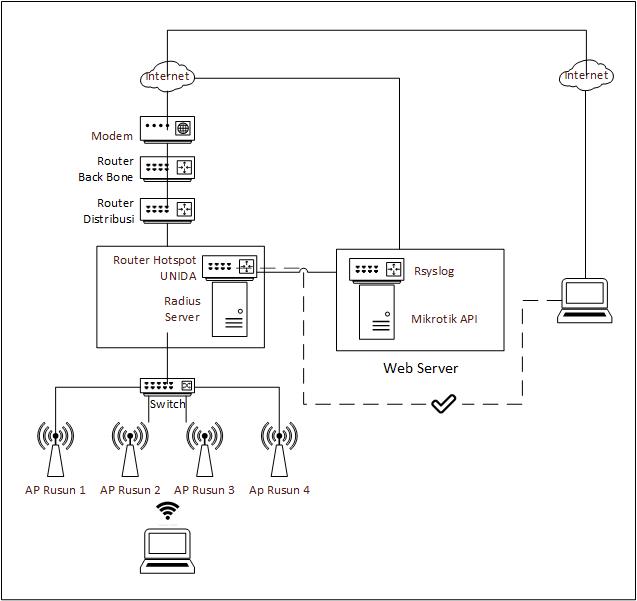 Gambar 3. 3 Alur Pengaksesan Router Hotspot Menggunakan Sistem MonitoringPenerapan sistem monitoring hotspot UNIDA Gontor harus memadukan dengan sistem jaringan sebagaimana telah disebutkan di atas. Sistem monitoring ini menggunakan beberapa sumber daya jaringan antara lain : router hotspot UNIDA Gontor, usermanager, database dan rsyslog. Pada tahap perancangan router hotspot UNIDA Gontor di-setting untuk melakukan pencatatan pesan log pengguna hotspot kemudian rsyslog merekam pesan log dan disimpan ke dalam database. Untuk alur pengambilan data log digambarkan pada Gambar 3. 3 sebagai berikut: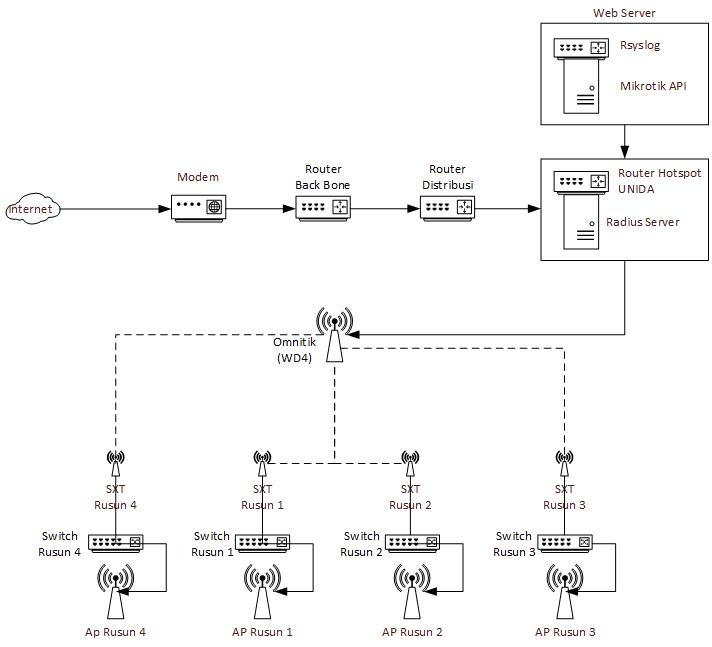 Gambar 3. 4. Topologi Jaringan Dengan Perancangan SistemGambar 3.4 menggambarkan proses ketika pengguna hotspot terkoneksi dengan router hotspot, maka router hotspot akan mencatat data pengguna dan mengirimkannya kepada rsyslog yang diinstal di dalam server yang digunakan juga sebagai web server. Data yang telah diperoleh ryslog kemudian dikirimkan ke database untuk disimpan.Use Case DiagramUse case diagram menggambarkan interaksi antara aktor dengan sistem. Aktor pada sistem aplikasi ini adalah admin PPTIK yang terdapat pada gambar sebelah kanan dan pengguna hotspot yang terdapat pada gambar sebelah kiri. Admin PPTIK perlu melakukan login ke dalam sistem aplikasi sebelum dapat menggunakan fitur-fitur yang disediakan. Fitur yang dapat diakses oleh admin PPTIK yaitu fitur pengontrolan jaringan dan pengguna hotspot.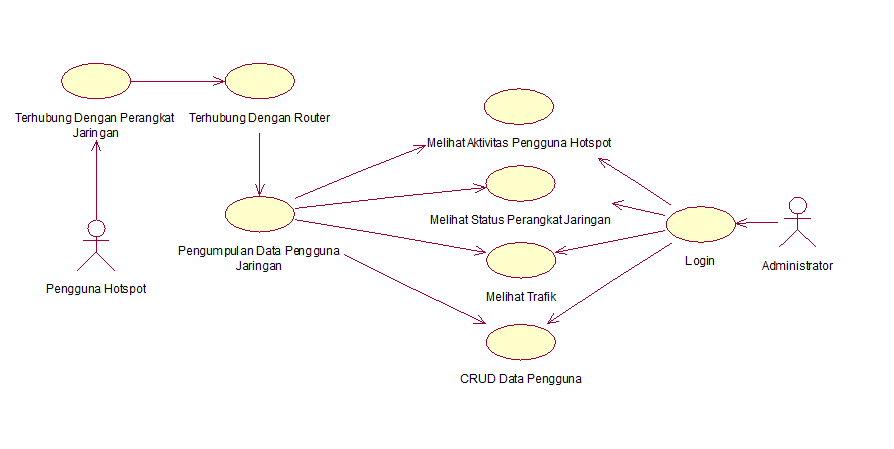 Gambar 3. 5 Use Case DiagramUse case diagram pada Gambar 3. 5 merupakan sekumpulan aksi yang dapat dilakukan oleh admin PPTIK dalam mengakses fitur-fitur yang terdapat di sistem aplikasi monitoring. Aksi MenuAksi yang dapat aktor lakukan dengan fitur-fitur yang tersedia dijelaskan dalam Tabel 3. 2 sebagai berikut:Tabel 3. 2 Aksi dalam Sistem Informasi Monitoring Hotspot UNIDA GontorFlowchartFlowchart  adalah diagram alur yang merepresentasikan algoritma atau  prosedur suatu program guna menyelesaikan masalah. Flowchart membantu memahami jalannya alur logika dari aplikasi ke orang lain. Dalam rancangan ini peneliti memuat flowchart sistem yang digambarkan pada Gambar 3. 6 menampilkan flowchart sistem yang menggambarkan alur akses aplikasi. 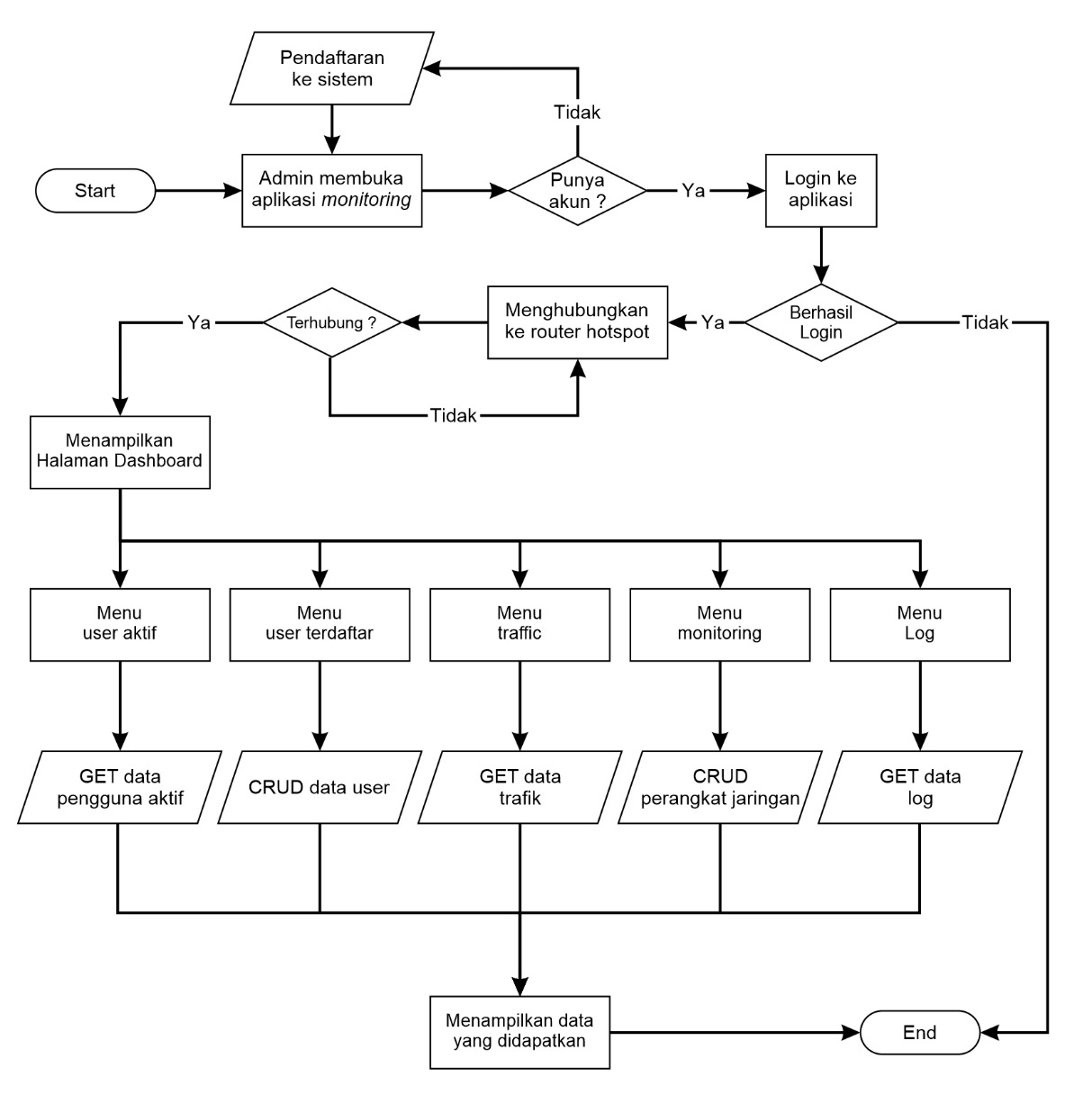 Gambar 3. 6 Flowchart AplikasiPada Gambar 3. 6 aplikasi sistem monitoring hotspot UNIDA Gontor hanya dapat diakses oleh admin jaringan saja. Admin harus memiliki akun untuk melakukan login ke dalam sistem monitoring. Setelah admin berhasil login ke dalam sistem, sistem akan menghubungkan web server dengan router hotspot melalui protokol API untuk mendapatkan data. Jika terkoneksi, maka data dari router hotspot, dan usermanager akan ditampilkan dalam sistem Pengambilan data dari beberapa aksi yaitu user aktif, traffic diambil dari router hotspot; user terdaftar diambil dari usermanager; status access point diambil dari hasil ping ke access point hotspot UNIDA Gontor. Data Flow Diagram Data Flow Diagram (DFD) adalah diagram yang menggambarkan alur data dari sistem. DFD terdiri dari entitas, proses, aliran data, dan data store. Context DiagramContext diagram adalah top level dari DFD yang menggambarkan seluruh alur proses input dan output yang ada dalam ruang lingkup suatu sistem. sDiagram ini menggambarkan proses request dari admin jaringan ke router mau pun database dan juga usermanager. Request yang admin kirimkan melalui aplikasi diteruskan kepada router atau usermanager sesuai permintaan. Alur minimalis digambarkan melalui Gambar 3. 7 seperti di bawah ini.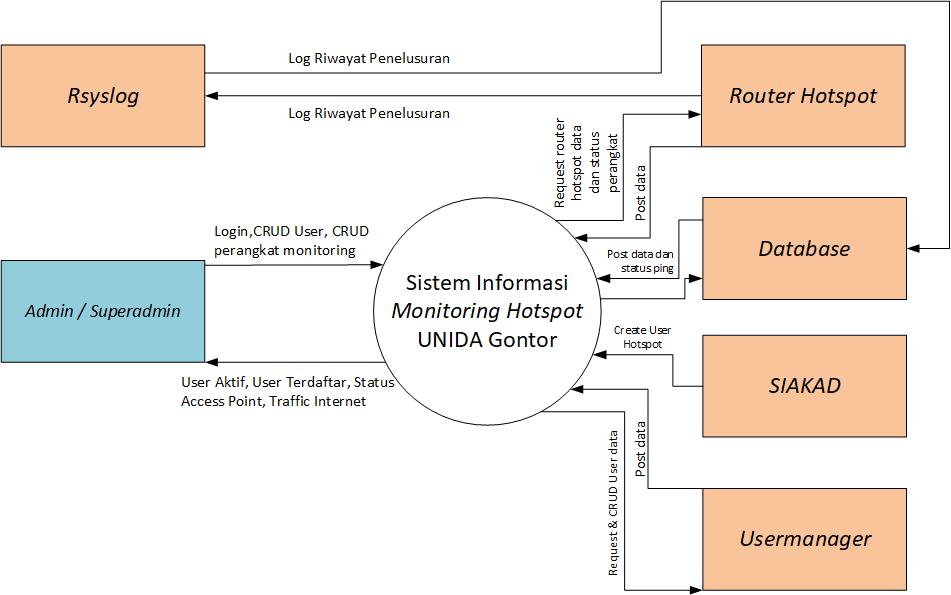 Gambar 3. 7 Context Diagram Sistem Monitoring Hotspot UNIDA Gontor.Gambar 3. 7 menggambarkan skema sirkulasi data yang terjadi di dalam sistem yang mengintegrasikan antara router hotspot, database, Sistem Informasi Akademik (SIAKAD), dan usermanager.Data Flow Diagram Data Flow Diagram (DFD) ini menggambarkan sirkulasi data dalam aplikasi dan node jaringan yang terhubung dengannya, dalam kasus ini yaitu router hotspot, rsyslog, SIAKAD, database, dan usermanager. Relasi antara lima elemen dengan sistem monitoring dihubungkan di dalam data flow diagram seperti digambarkan pada Gambar 3. 8 berikut: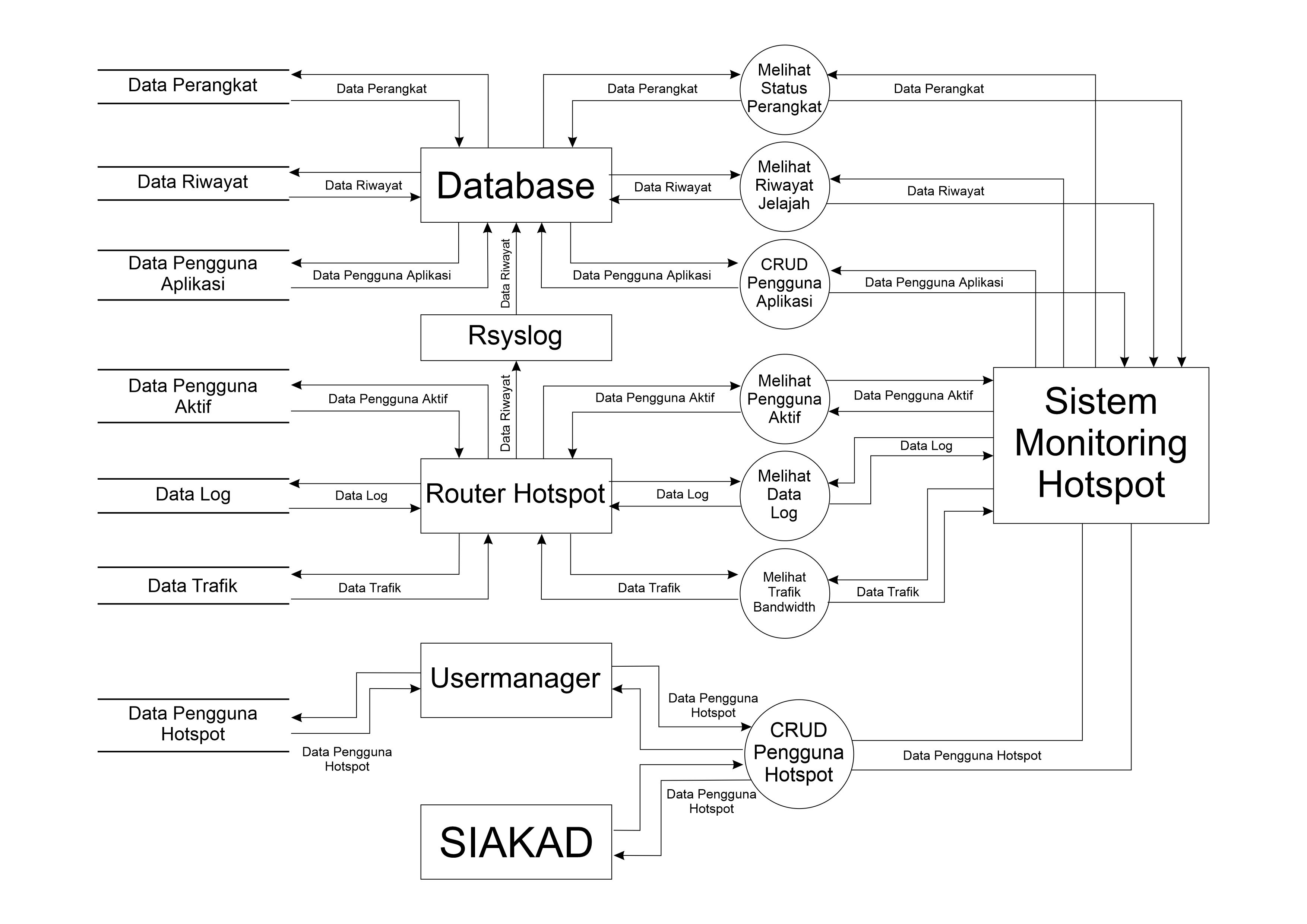 Gambar 3. 8 DFD Level 2Gambar 3. 8 merupakan Data Flow Diagram (DFD) level 2 yang berisikan alur data aplikasi dengan lebih spesifik. Sumber data yang digunakan dalam aplikasi adalah database eksternal, router Mikrotik dan database dari usermanager. Data-data yang ditampilkan dalam menu aplikasi, peneliti mengambilnya dari data proses yang berjalan di dalam router hotspot UNIDA Gontor menggunakan protokol API. Proses monitoring perangkat jaringan atau aksi untuk melihat status perangkat jaringan dilakukan dengan proses ping terhadap setiap perangkat jaringan yang terdata di dalam database sistem ini. Selain itu, SIAKAD juga dapat melakukan registrasi pengguna hotspot UNIDA Gontor ketika pendaftaran akun SIAKAD. Sehingga pendaftaran akun pengguna hotspot UNIDA Gontor tidak perlu lagi dilakukan mahasiswa secara manual dengan mendatangi kantor biro Pusat Pelayanan Teknologi Informasi dan Komunikasi (PPTIK).Tahap SimulasiSebelum sistem diimplementasikan dengan mengambil data real dari router hotspot. Tahap simulasi diperlukan menimbang router yang akan diintegrasikan merupakan router yang sedang berjalan dan menangani pendistribusian internet dalam kampus. Supaya proses integrasi antara sistem dengan router hotspot nantinya tidak mengganggu kinerja router yang sedang berjalan, tahap simulasi ini menggunakan router uji coba yang difungsikan sebagai router hotspot untuk mendapatkan data. Setelah simulasi dengan router uji coba  tidak mengalami kendala, peneliti melanjutkan untuk mengimplementasikan ke router hotspot yang sesungguhnya.Tahap ImplementasiPada Tahap ini merupakan tahap implementasi sistem berupa penerapan konsep yang telah dirancang sebelumnya seperti proses integrasi antara webserver, database, rsyslog dan juga Mikrotik API guna mengumpulkan data dan menampilkan data. Implementasi yang dilakukan berupa konfigurasi dan pengkodingan sistem monitoring yang kemudian hasil dari kodingan tersebut akan di-upload ke web server agar aplikasi dapat digunakan.Tahap MonitoringPada tahapan ini, sistem yang telah diimplementasikan dan digunakan, dipantau penggunaannya apakah sistem monitoring pengguna hotspot dan router hotspot berjalan dengan lancar atau terdapat kendala selama sistem berjalan dari sisi aplikasi atau di sisi router hotspot. Jika pada tahap ini peneliti menemukan kendala, maka perlu dilakukan langkah selanjutnya ke tahap manajemen.Tahap ManajemenSetelah indentifikasi penggunaan aplikasi monitoring pada sistem jaringan yang berjalan, tahap manajemen ini diperlukan apabila sistem yang sudah berjalan mengalami kendala dan membutuhkan penanganan agar sistem jaringan dan sistem aplikasi berjalan normal. HASIL DAN PEMBAHASANPada bab empat ini membahas mengenai hasil dan pembahasan fitur-fitur dalam aplikasi yang telah dibuat. Berikut adalah hasil dan pembahasan yang terdiri dari hasil aplikasi, pembahasan, dan pengujian aplikasi. HasilHasil implementasi perancangan sistem dari bab sebelumnya, akan dijelaskan fungsi dan kegunaannya beserta hasil screenshoot dari aplikasi yang telah dibuat.Halaman LoginAutentikasi sebelum administrator dapat mengakses web diperlukan karena web hanya diperuntukkan bagi administrator jaringan Kampus Universitas Darussalam Gontor. Autentikasi dilakukan dengan memasukkan surel dan password yang telah terdaftar. Dengan adanya laman login, hanya pengguna terdaftar yang dapat membuka dan mengakses web tersebut.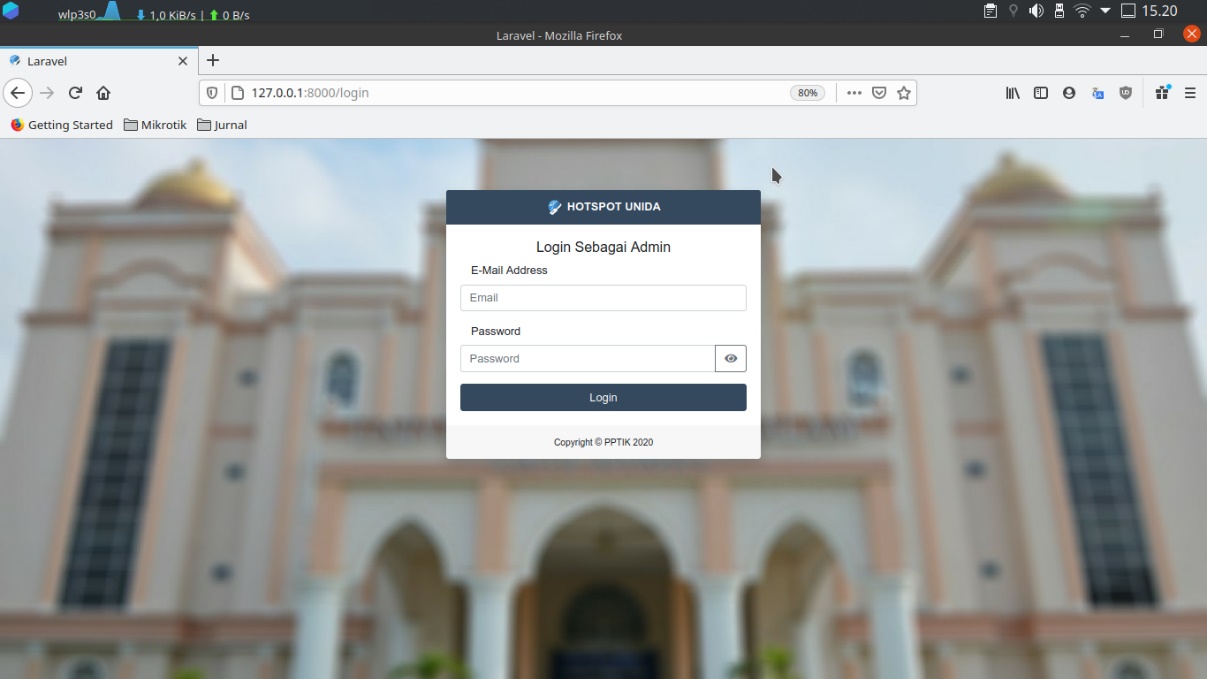 Gambar 4. 1 Tampilan Laman Login WebsitePada Gambar 4. 1 administrator yang hendak mengakses web diharuskan melakukan login dengan akun terdaftar agar dapat mengakses web tersebut.Halaman DashboardSetelah administrator berhasil melakukan autentikasi, administrator akan langsung diarahkan ke laman dashboard. Pada tampilan laman dashboard, berisi informasi utama dari layanan pada web ini. Beberapa informasi yang ditampilkan pada laman dashboard ini adalah jumlah pengguna yang sedang aktif/terkoneksi menggunakan jaringan hotspot UNIDA Gontor, jumlah akun yang terdaftar dalam database pengguna jaringan hotspot UNIDA Gontor, informasi traffik jaringan, dan informasi log jaringan. Sidebar pada bagian sebelah kiri menyediakan menu-menu yang dapat diakses.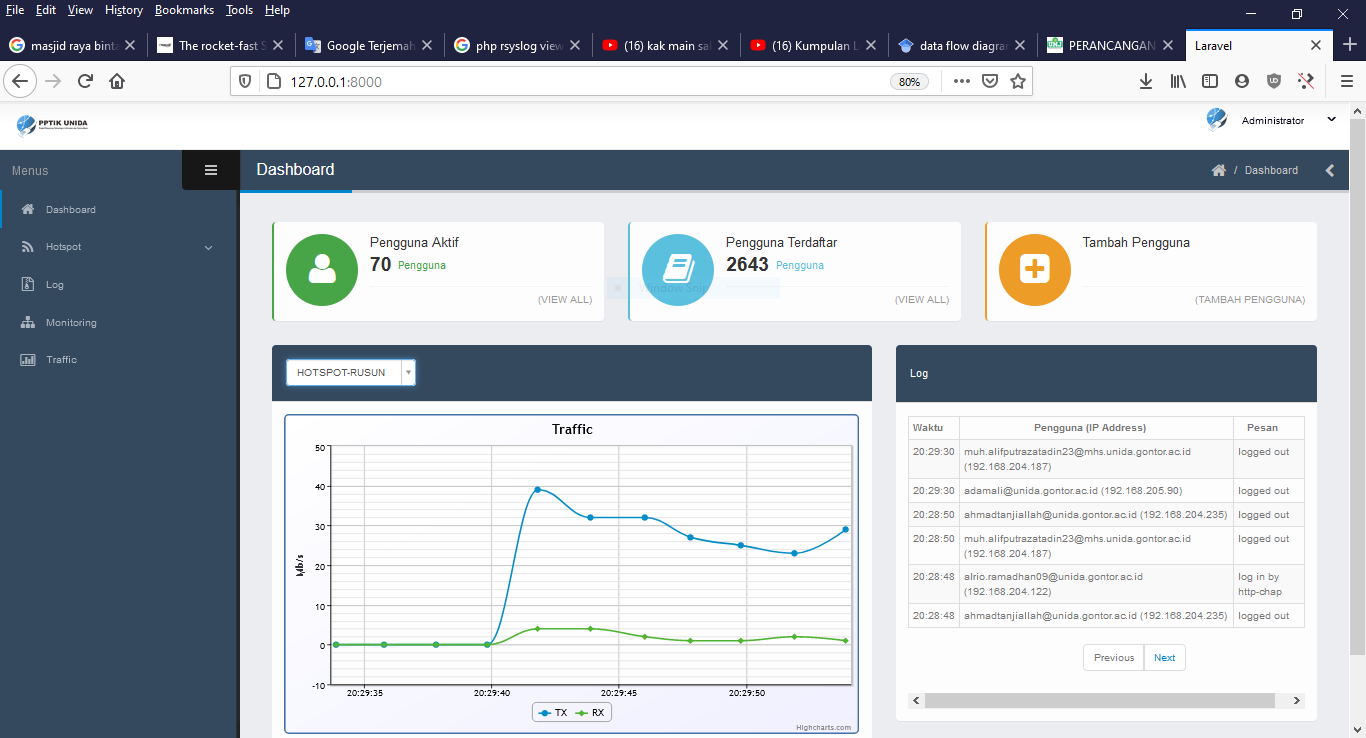 Gambar 4. 2 Tampilan Halaman DashboardPada Gambar 4. 2 terdapat panel dengan jumlah pengguna yang aktif dalam jaringan hotspot. Ketika mengklik view all maka web akan mengarahkan untuk memperlihatkan daftar pengguna aktif. Begitu juga dengan panel pengguna terdaftar yang menunjukkan jumlah pengguna aktif. Pada panel tambah pengguna, panel tersebut merupakan shortcut untuk menambahkan akun pengguna baru.Halaman Pengguna TerdaftarPada halaman menu pengguna terdaftar, laman ini menampilkan data pengguna yang telah terdaftar sebelumnya. Administrator dapat melihat juga besaran kuota internet yang telah dikonsumsi oleh pengguna jaringan hotspot yang terdata pada masing-masing akun pengguna jaringan hotspot. Selain dapat melihat data pengguna jaringan terdaftar, pada menu ini administrator juga dapat menambah, mengedit, serta menghapus akun pengguna jika diperlukan.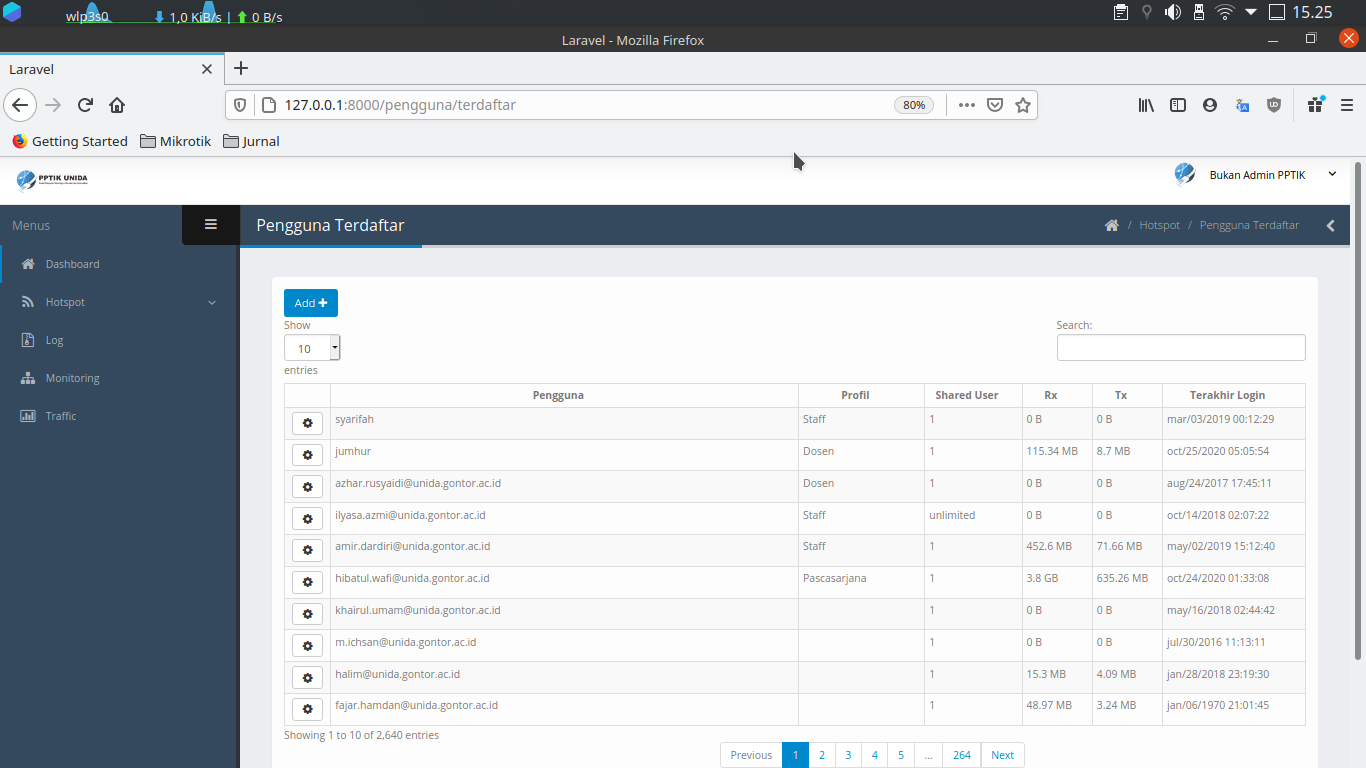 Gambar 4. 3 Tampilan Halaman Pengguna TerdaftarPada Gambar 4. 3 adalah menu untuk menampilkan pengguna yang telah terdaftar dalam jaringan hotspot UNIDA Gontor. Jika ingin menambahkan pengguna baru, tombol add akan menampilkan modal dengan data yang harus diisikan untuk mendaftarkan pengguna baru. Tombol dengan ikon gir di setiap kolom tabel pengguna adalah tombol untuk mengedit atau menghapus akun pengguna hotspot UNIDA Gontor.Modal Tambah PenggunaPada menu pengguna terdaftar, administrator yang ingin menambahkan akun baru untuk pengguna hotspot harus mengisikan data pada formulir yang muncul untuk mendaftarkan akun pengguna hotspot.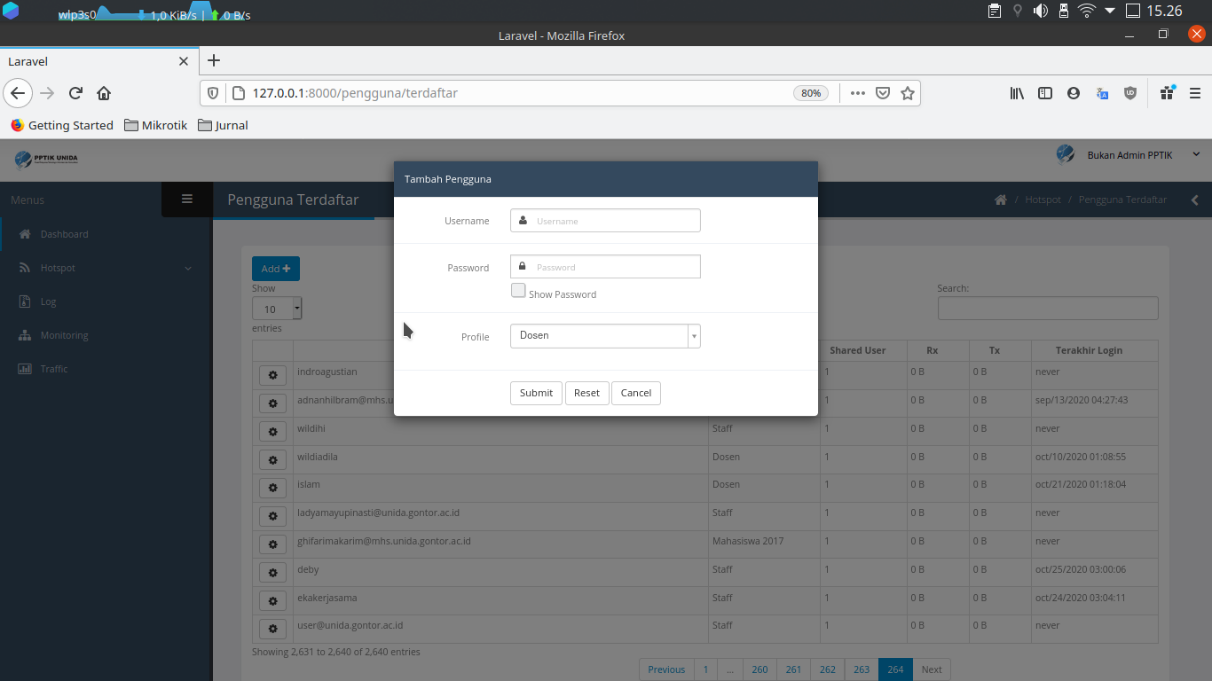 Gambar 4. 4 Tampilan Modal Tambah PenggunaPada Gambar 4. 4 jika administrator ingin menambahkan akun pengguna dengan mengklik tombol add, maka akan muncul modal dengan formulir data yang harus diisikan oleh administrator terkait pendaftaran pengguna. Data pengguna yang harus administrator isikan adalah username pengguna menggunakan surel aktif mahasiswa yang terdaftar pada surel kampus dengan domain @unida.gontor.ac.id atau @mhs.unida.gontor.ac.id, kemudian password dan profil pengguna.Modal Edit Pengguna TerdaftarTombol gir yang terdapat pada setiap kolom pengguna adalah tombol konfigurasi untuk setiap akun yang ingin diubah datanya atau ingin dihapus akun penggunanya. 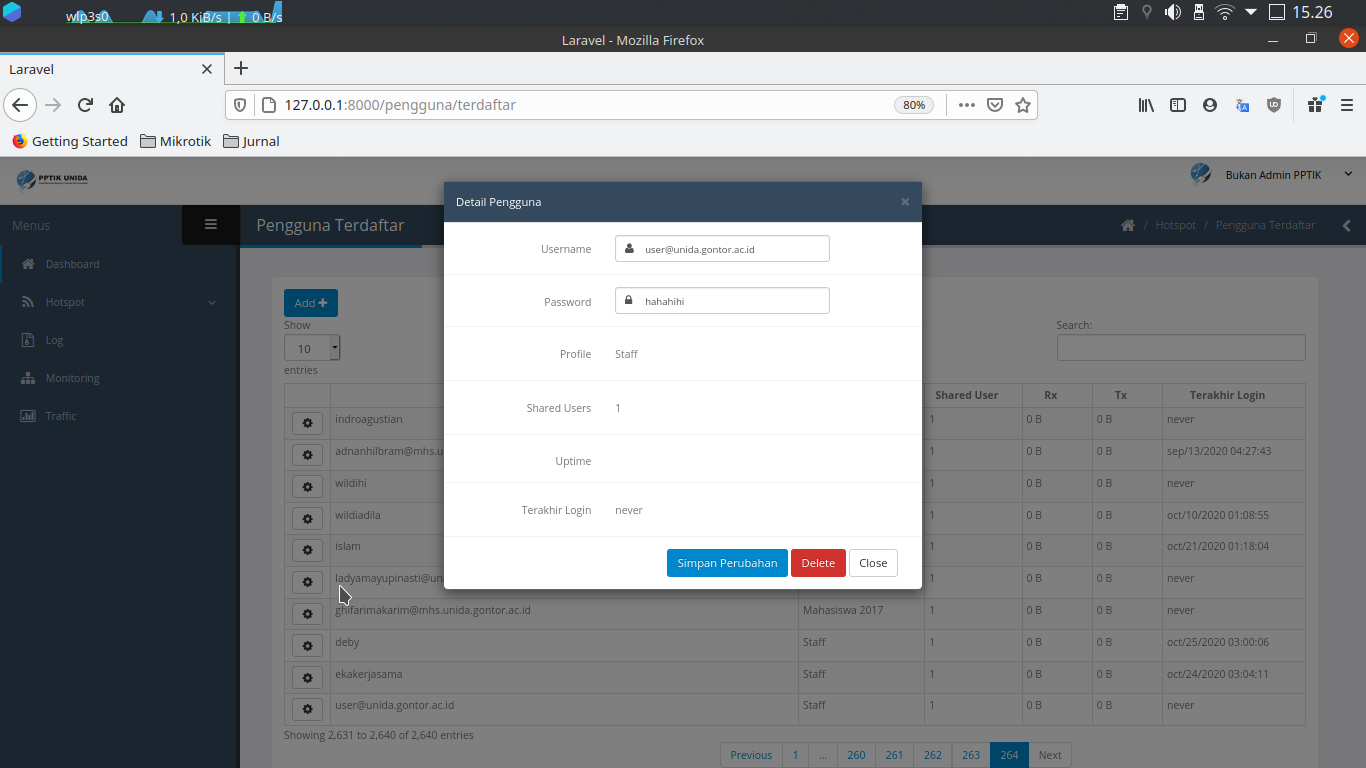 Gambar 4. 5 Tampilan Modal Edit Pengguna TerdaftarPada Gambar 4. 5 merupakan modal yang muncul jika administrator ingin mengubah data pengguna seperti nama akun atau password, dan juga jika ingin menghapus akun pengguna hotspot. Halaman Pengguna AktifSemua pengguna yang aktif menggunakan layanan hotspot UNIDA Gontor di asrama akan terlihat pada menu ini. Daftar pengguna yang aktif otomatis akan terdata dalam tabel pengguna aktif ini. Informasi yang ditampilkan dalam tabel antara lain besaran kuota yang dikonsumsi oleh pengguna dan juga lama waktu online dari pengguna tersebut.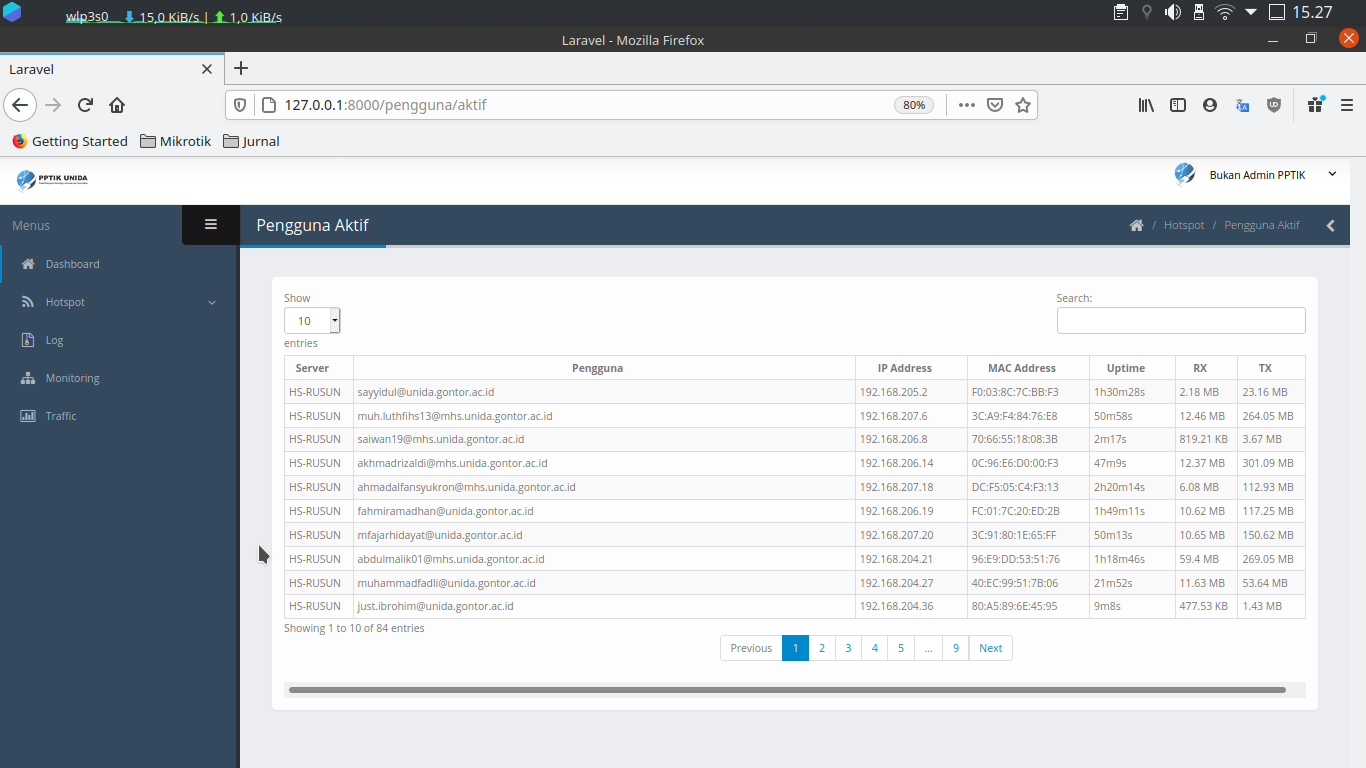 Gambar 4. 6 Tampilan Halaman Pengguna AktifPada Gambar 4. 6 merupakan tabel daftar pengguna yang sedang menggu-nakan jaringan hotspot UNIDA Gontor melalui asrama mahasiswa. Seluruh pengguna yang terkoneksi dengan hotspot akan terlihat dalam tabel tersebut. Setiap baris pada tabel juga dapat diklik guna menampilkan informasi tambahan pada setiap pengguna-nya. Modal Detail Pengguna AktifInformasi tambahan pada tabel pengguna aktif untuk setiap pengguna adalah jenis perangkat yang pengguna hotspot gunakan untuk mengakses jaringan beserta profil penggunanya. Informasi ini ditujukan untuk mengantisipasi mahasiswa baru yang mengakses layanan hotspot UNIDA menggunakan perangkat mobile.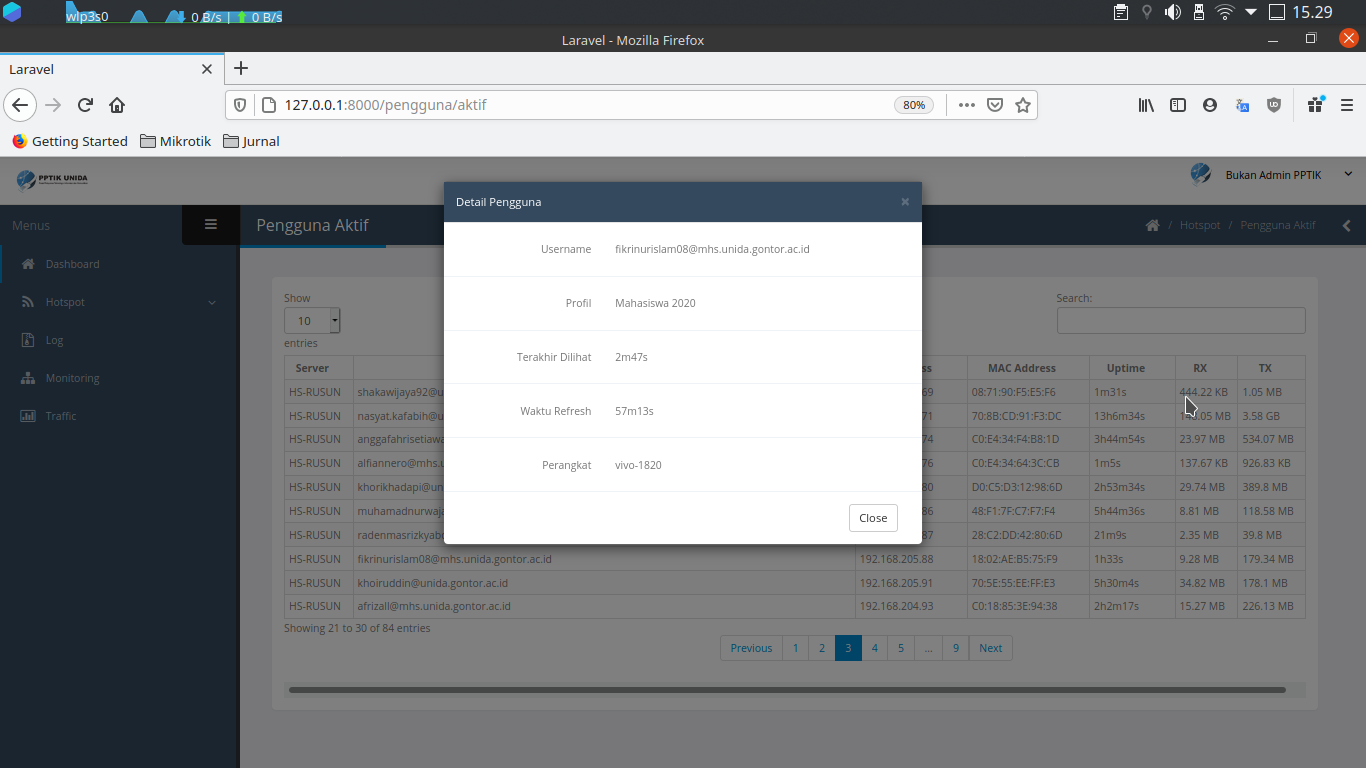 Gambar 4. 7 Tampilan Modal Pengguna AktifPada Gambar 4. 7 adalah modal yang menampilkan informasi tambahan setelah administrator mengklik baris pada tabel. Setiap pengguna yang terdata pada tabel pengguna aktif tersebut, dapat dilihat perangkat yang digunakan pengguna untuk mengakses layanan hotspot UNIDA Gontor.Halaman History Halaman history menampilkan situs yang diakses oleh pengguna hotspot. Data yang diambil dan diolah oleh rsyslog kemudian akan ditampilkan di menu ini. 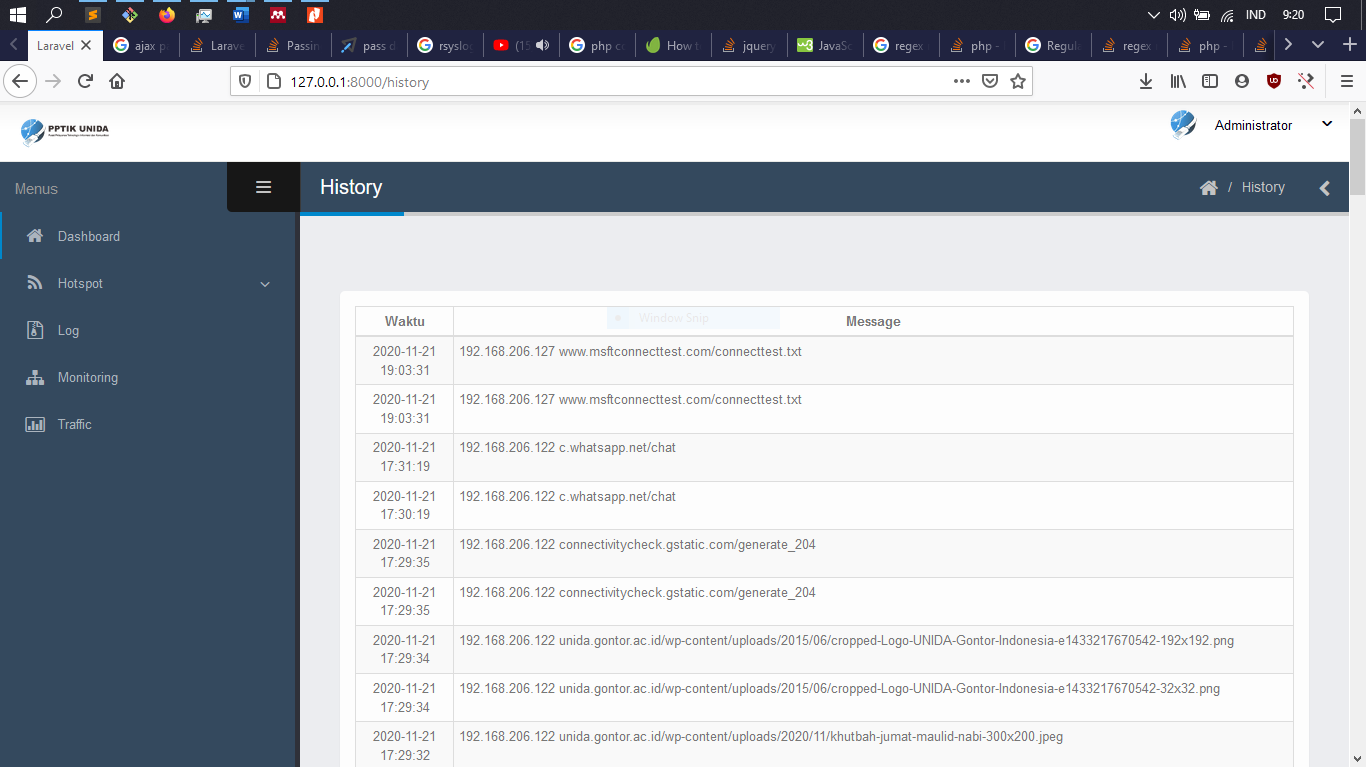 Gambar 4. 8 Halaman History	Gambar 4. 8 merupakan hasil data yang dicatat dan dikelola oleh rsyslog.Halaman Blacklist SitusHalaman blacklist situs ini merupakan daftar situs yang di-blacklist dan dilarang pengaksesannya. Bagi pengguna hotspot UNIDA Gontor yang mengakses situs yang telah dimasukkan ke dalam daftar blacklist situs maka secara otomatis akan diinput ke data log pengguna yang mengakses situs yang telah diblokir. Untuk antarmuka halaman blacklist situs dapat dilihat pada Gambar 4. 9.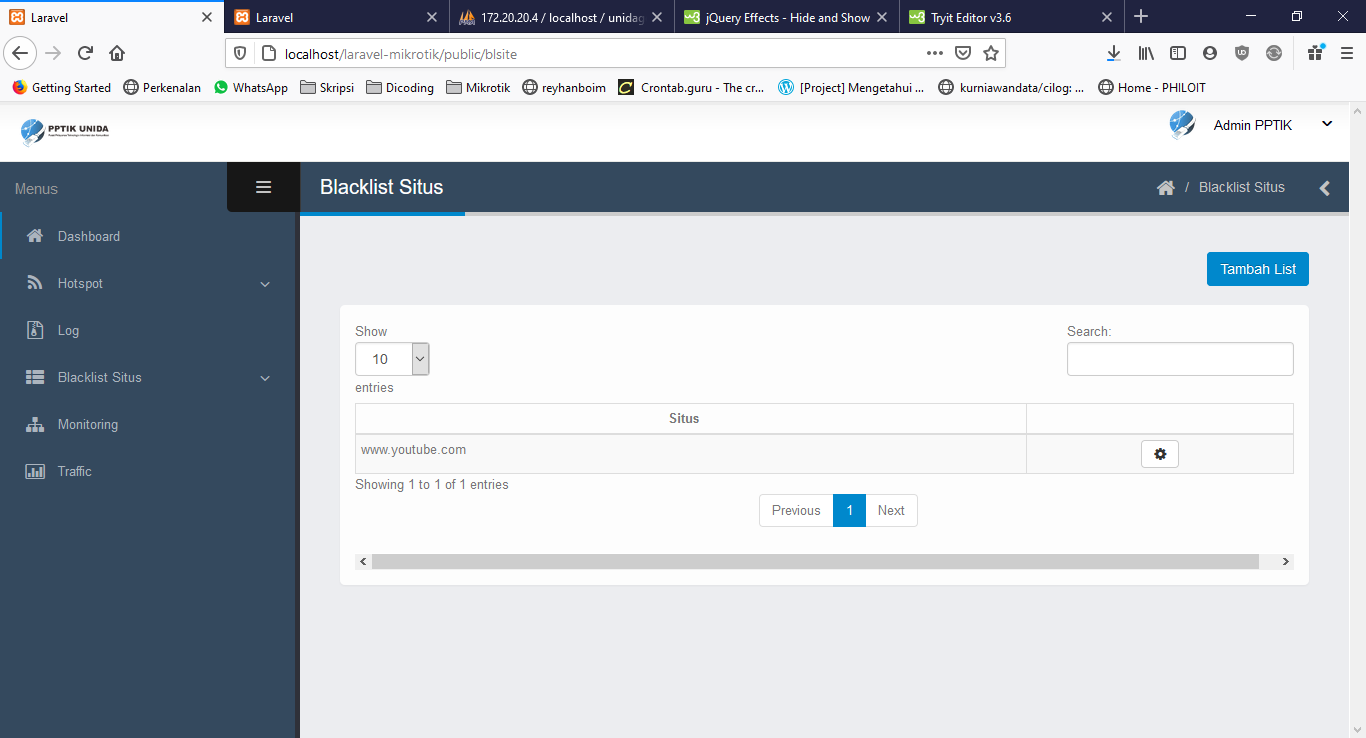 Gambar 4. 9 Halaman Blacklist SitusHalaman Log Akses Situs TerblokirSetelah riwayat pengguna difilter, maka pengguna hotspot UNIDA Gontor yang mengakses sistus yang telah didaftarkan pada blacklist situs maka alamat IP penggunanya akan dimasukkan ke dalam daftar pengguna yang mengakses situs yang di-blacklist dan bisa diberikan teguran, peringatan atau hukuman atas tindakan pengaksesan situs yang telah masuk dalam daftar blacklist tersebut. Antarmuka log pengaksesan situs dapat dilihat pada Gambar 4. 10.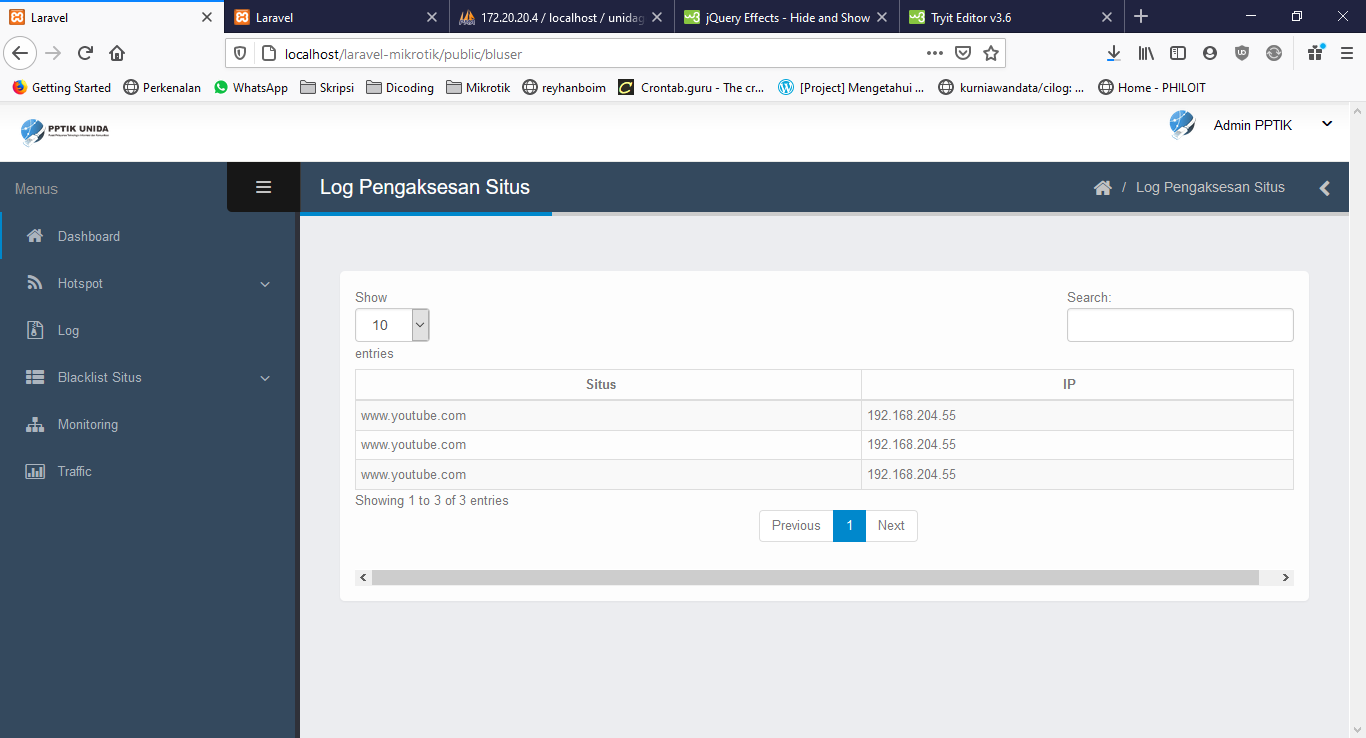 Gambar 4. 10 Log Akses SitusHalaman Log AksesMenu log akses menampilkan data log pengguna yang sedang mengakses jaringan hotspot. Log pengguna yang terekam pada log akses ini adalah log pengguna yang berhasil login ke dalam jaringan hotspot dan juga log pengguna yang telah terputus dari jaringan.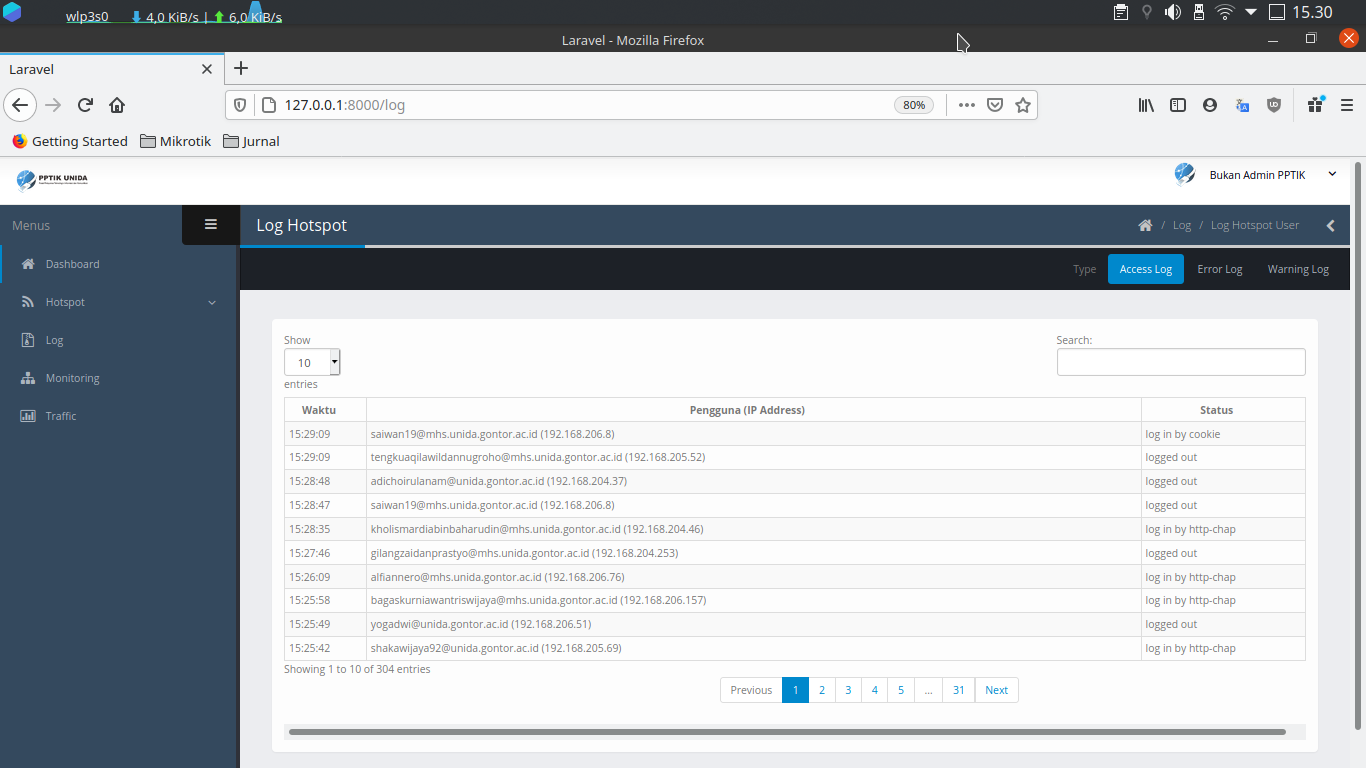 Gambar 4. 11 Tampilan Halaman Log AksesGambar 4. 11 menunjukkan tabel log akses pengguna yang mengakses hotspot seperti upaya login, pengguna yang berhasil login serta log pengguna yang terputus dari jaringan.Halaman Log ErrorSetiap aktifitas yang menyebabkan terjadinya error akan terbaca oleh router. Seperti percobaan akses login router yang gagal, percobaan login hotspot yang gagal, pemberian alamat DHCP yang gagal, dan permasalahan lainnya yang berhubungan dengan kesalahan sistem, kesalahan hotspot, dan kesalahan DHCP.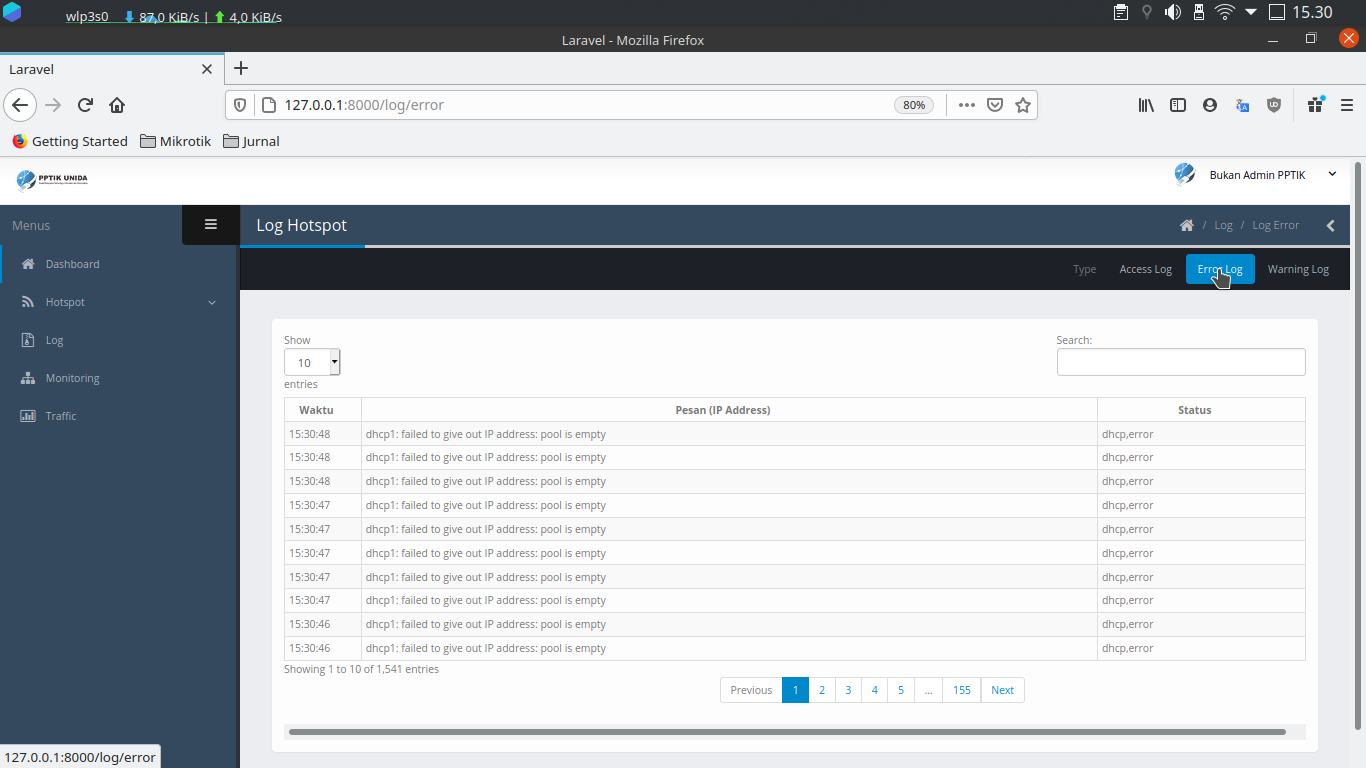 Gambar 4. 12 Tampilan Halaman Log ErrorGambar 4. 12 merupakan menu log error yang menampilkan info kegagalan DHCP dalam memberikan alamat IP kepada client hotspot-nya. Pesan error dari sistem, pengguna hotspot, dan router akan ditampilkan di menu ini.Halaman Log WarningPengalamatan IP pada client hotspot UNIDA Gontor di-handle oleh DHCP server dari router hotspot. Jika pemberian alamat IP gagal, maka menu log warning menampilkan pesan peringatan ketika DHCP gagal dalam memberikan alamat IP kepada client. 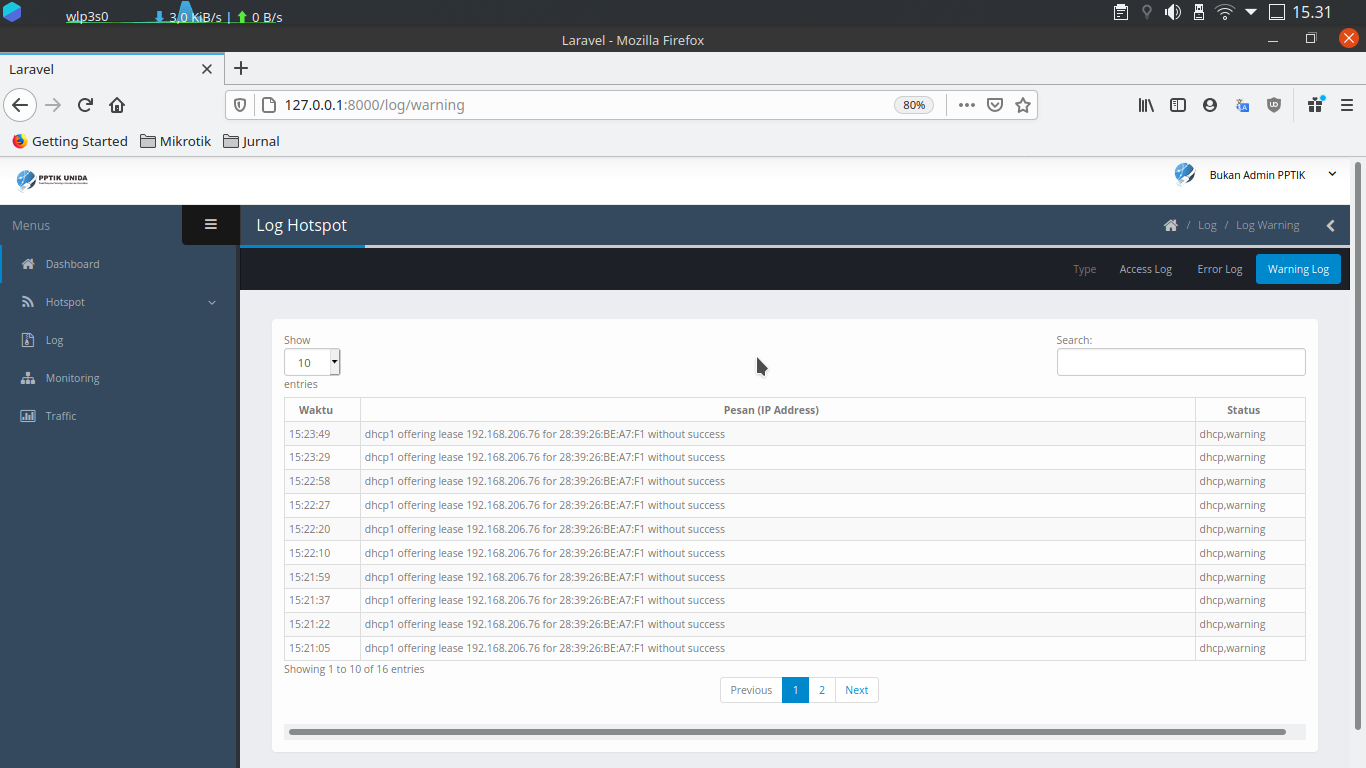 Gambar 4. 13 Tampilan Halaman Log WarningPada Gambar 4. 13 merupakan tampilan log warning yang menampilkan pesan peringatan yang ada dalam router hotspot UNIDA Gontor. Seperti gagalnya DHCP server dalam memberikan alamat IP pada client.Halaman MonitoringPada bab sebelumnya, telah dijelaskan bahwa dalam sebuah jaringan terdapat titik-titik/node jaringan yang saling terhubung dan saling berkomunikasi. Menu monitoring ini digunakan untuk memantau konektifitas dari setiap perangkat yang menjadi titik penghubung jaringan hotspot UNIDA Gontor dari router hotspot hingga ke asrama mahasiswa. Titik-titik jaringan ini butuh dipantau supaya ketika ada permasalahan jaringan dapat diketahui dari mana sumber permasalahan berasal. Misalnya pada Gambar 4. 14 di bawah ini jika terdapat permasalahan jaringan, menu monitoring akan memberikan indikasi status merah. 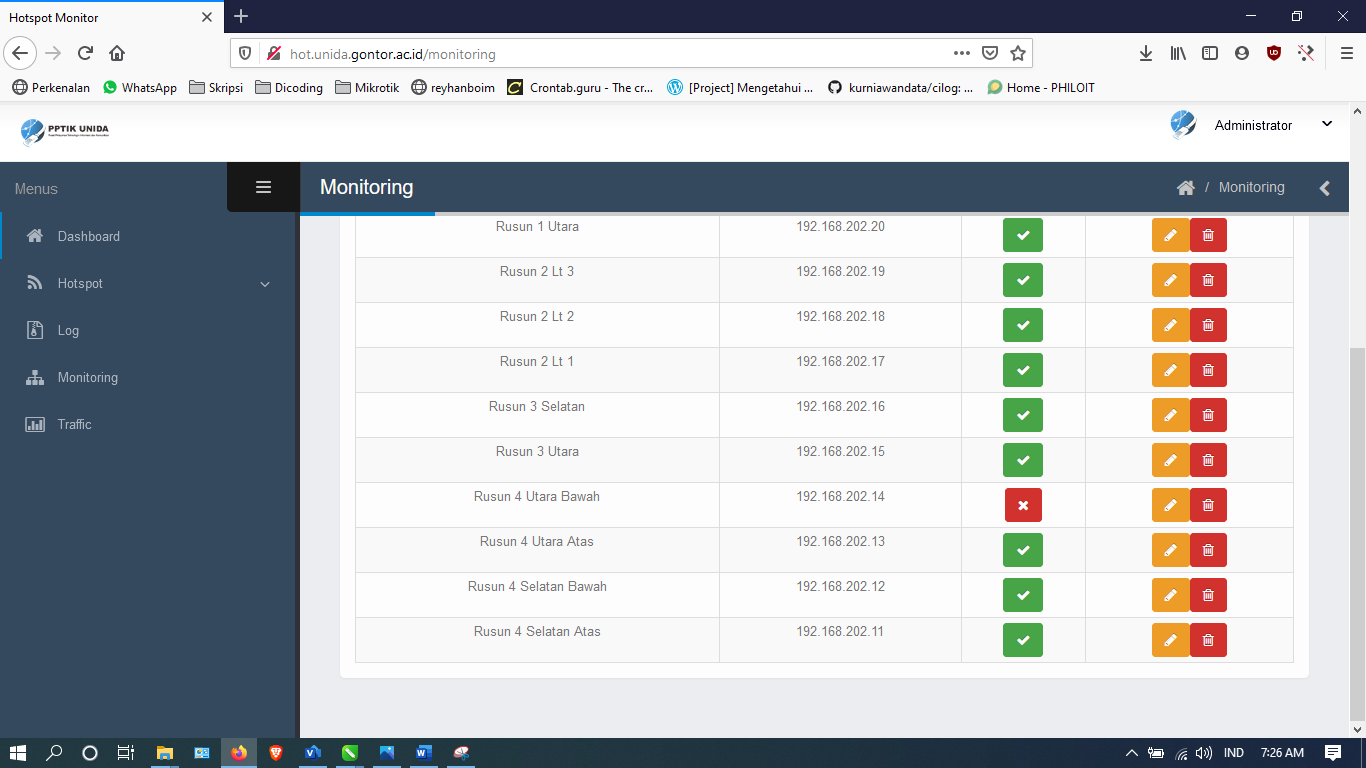 Gambar 4. 14 Status Perangkat bermasalah	Setelah status perangkat pada menu monitoring menampilkan indikator merah pada perangkat access point Rusun 4 Utara. Administrator jaringan dapat melakukan pengecekan dengan segera terhadap permasalah yang terjadi. Setelah melakukan pengecekan, administrator mendapatkan permasalahan berupa lepasnya kabel power pada perangkat tersebut.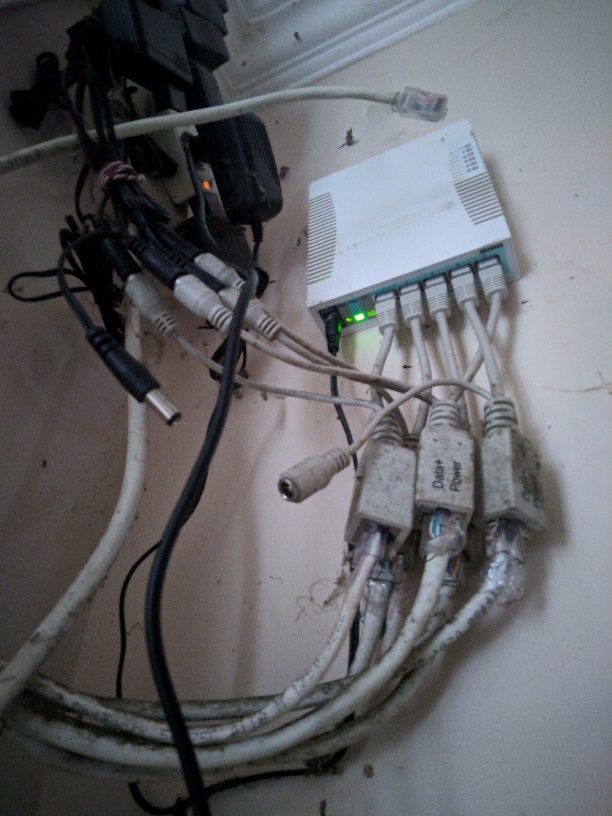 Gambar 4. 15 Kabel Power yang Terlepas	Gambar 4. 15 merupakan hasil penelusuran administrator ketika menangani permasalahan jaringan internet yang terindikasi pada menu monitoring. Permasalahan yang terjadi disebabkan oleh lepasnya kabel power pada access point. Setelah dilakukan penanganan terhadap permasalahan, maka hasil indikator status perangkat pada menu monitoring akan kembali berwarna hijau dan berarti semua perangkat beroperasi sebagaimana mestinya.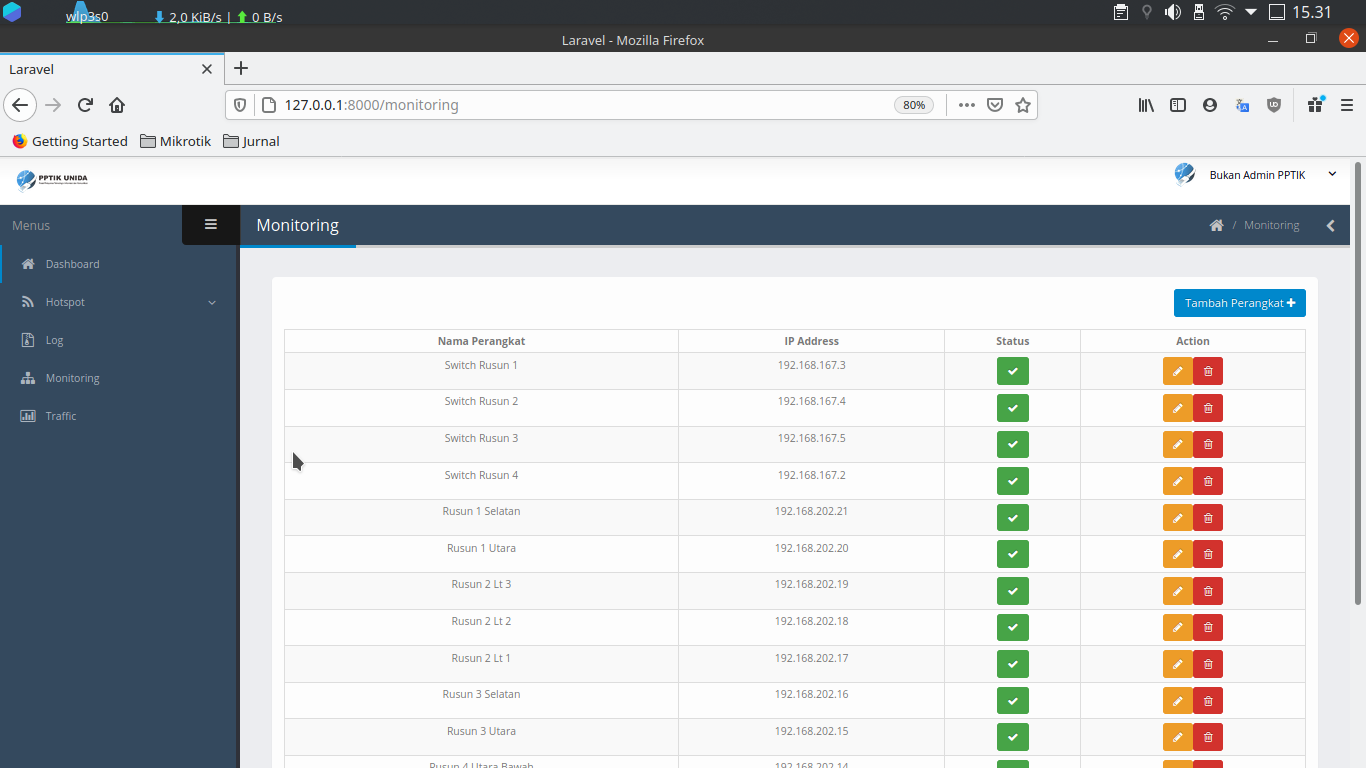 Gambar 4. 16 Status Perangkat NormalGambar 4. 16 menampilkan status setiap perangkat hotspot yang tersambung pada jaringan hotspot UNIDA Gontor. Administrator juga bisa menambah daftar perangkat ataupun menghapus daftar perangkat dari tabel monitoring tersebut.Modal Tambah Perangkat MonitoringAdministrator yang ingin menambahkan perangkat baru untuk dipantau, dapat menambahkannya dengan mengklik tombol tambah perangkat. Setelah mengklik tombol tambah perangkat maka akan tampil modal formulir data yang harus diisi terkait penambahan perangkat. Setelah perangkat ditambahkan, sistem akan melakukan monitoring dengan metode connection monitoring yaitu melakukan ping ke setiap perangkat yang telah terdata.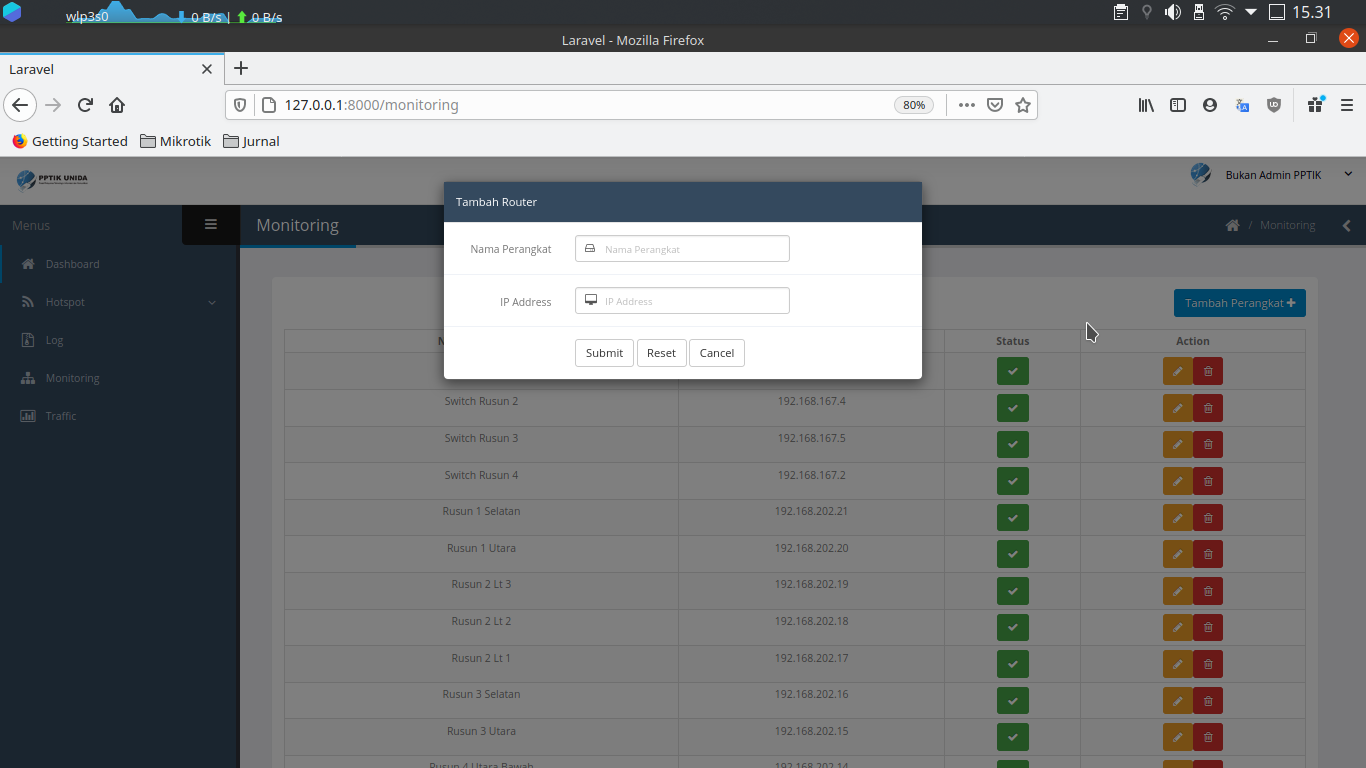 Gambar 4. 17 Tampilan Modal Tambah Perangkat MonitoringPada Gambar 4. 17 merupakan tampilan modal untuk menambah perangkat yang dipantau. Administrator dapat menambah perangkat dengan nama perangkat yang mewakili suatu sektor dalam kampus atau gedung yang disertai dengan alamat IP perangkat tersebut.Modal Edit Perangkat MonitoringAdministrator juga dapat melakukan perubahan terhadap data yang ada di dalam tabel perangkat monitoring. Jika di dalam jaringan terdapat perubahan nama inisial perangkat dan alamat IP, administrator dapat merubah datanya dengan menekan tombol warna kuning.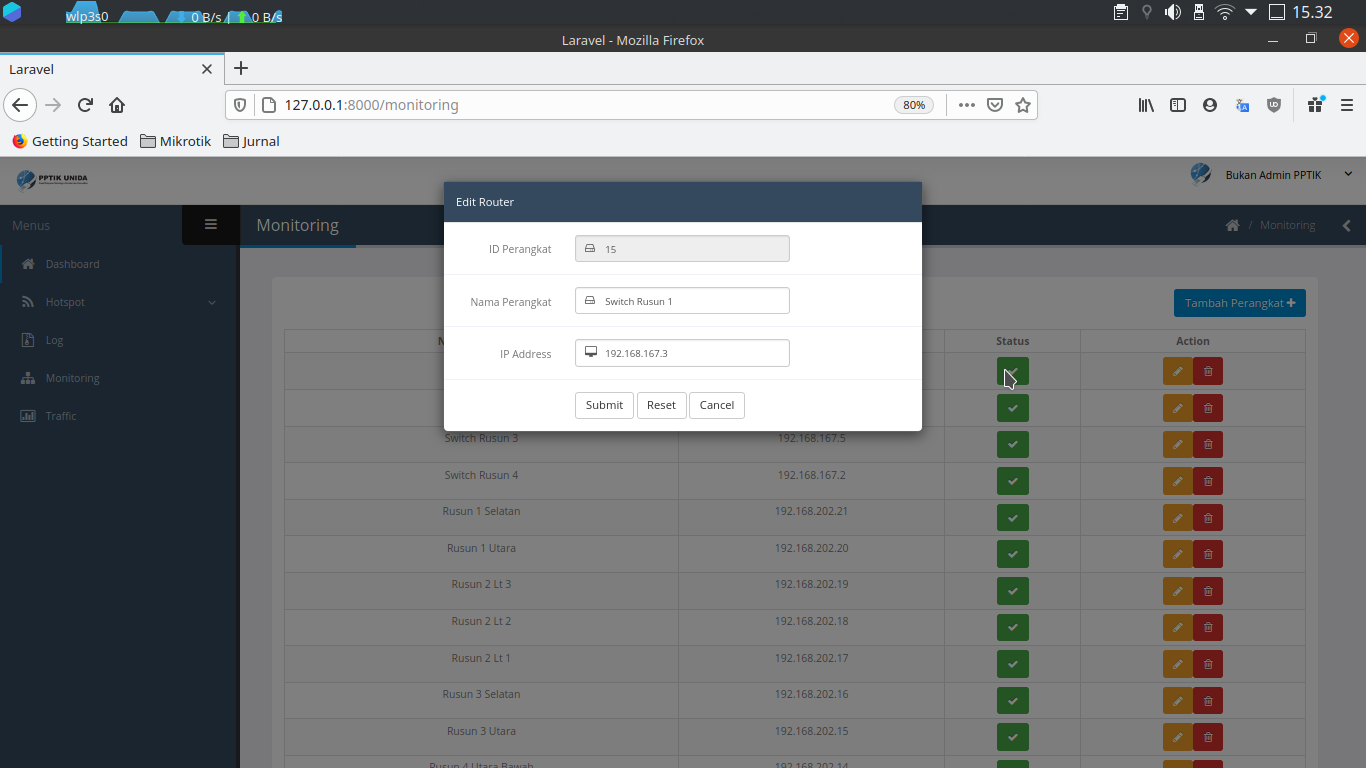 Gambar 4. 18 Tampilan Modal Edit Perangkat MonitoringPada Gambar 4. 18 adalah tampilan modal untuk merubah nama inisial perangkat atau pun alamat IP dari perangkat yang dipantau. Halaman TrafficMenu traffic menampilkan penggunaan bandwith yang sedang digunakan pada jaringan hotspot UNIDA Gontor. Tampilan grafik ditampilkan dengan menggunakan library highchart yang dapat menampilkan data secara realtime.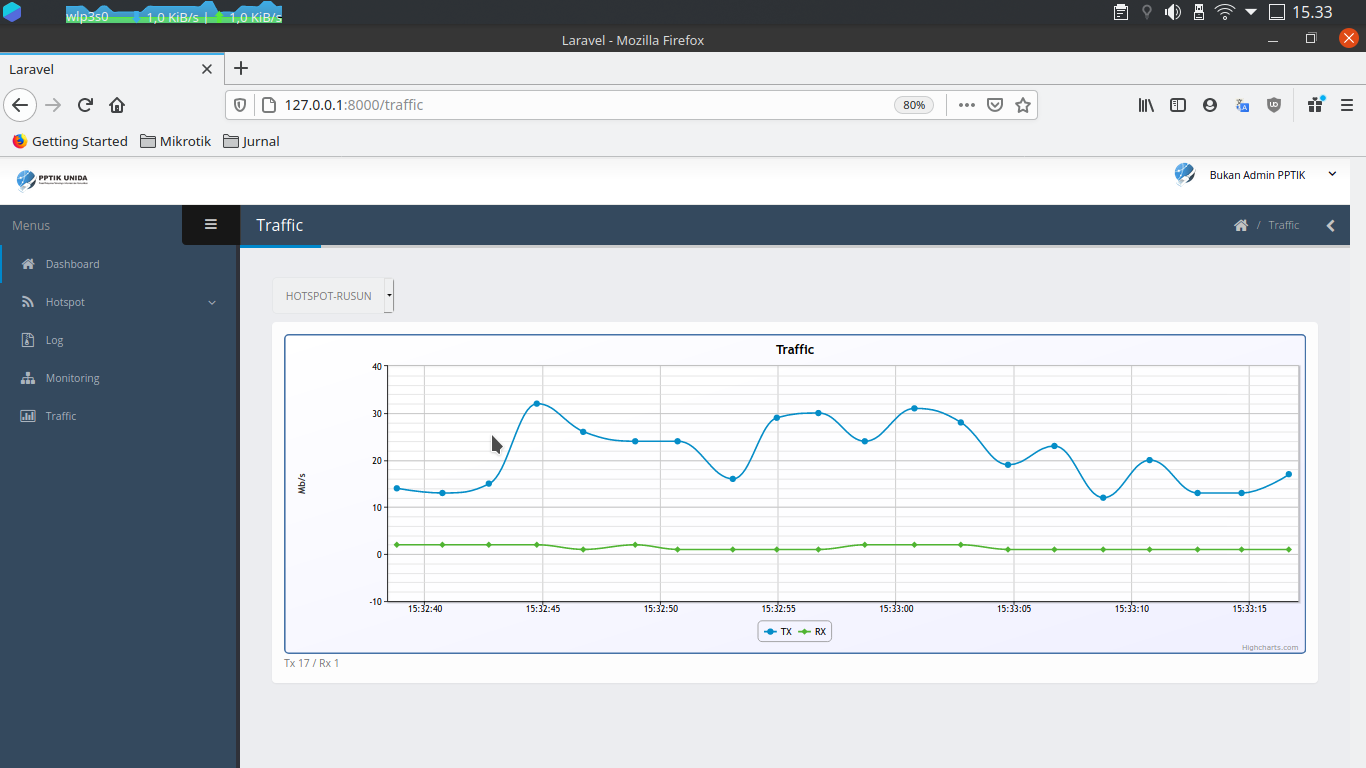 Gambar 4. 19 Tampilan Halaman TrafficPada Gambar 4. 19 adalah menu traffic yang menampilan grafik penggunaan bandwidth pada interface yang terdapat pada router hotspot. Untuk interface hotspot yang digunakan di asrama diberi nama dengan HOTSPOT-RUSUN. Grafik yang ditampikan pada menu traffic merepresentasikan besaran nilai penggunaan bandwidth pada interface yang dipilih.Halaman Profil Halaman profil pengguna digunakan untuk menampilkan akun yang digunakan oleh administrator dan juga untuk mengubah akun yang administrator gunakan ketika login ke dalam web.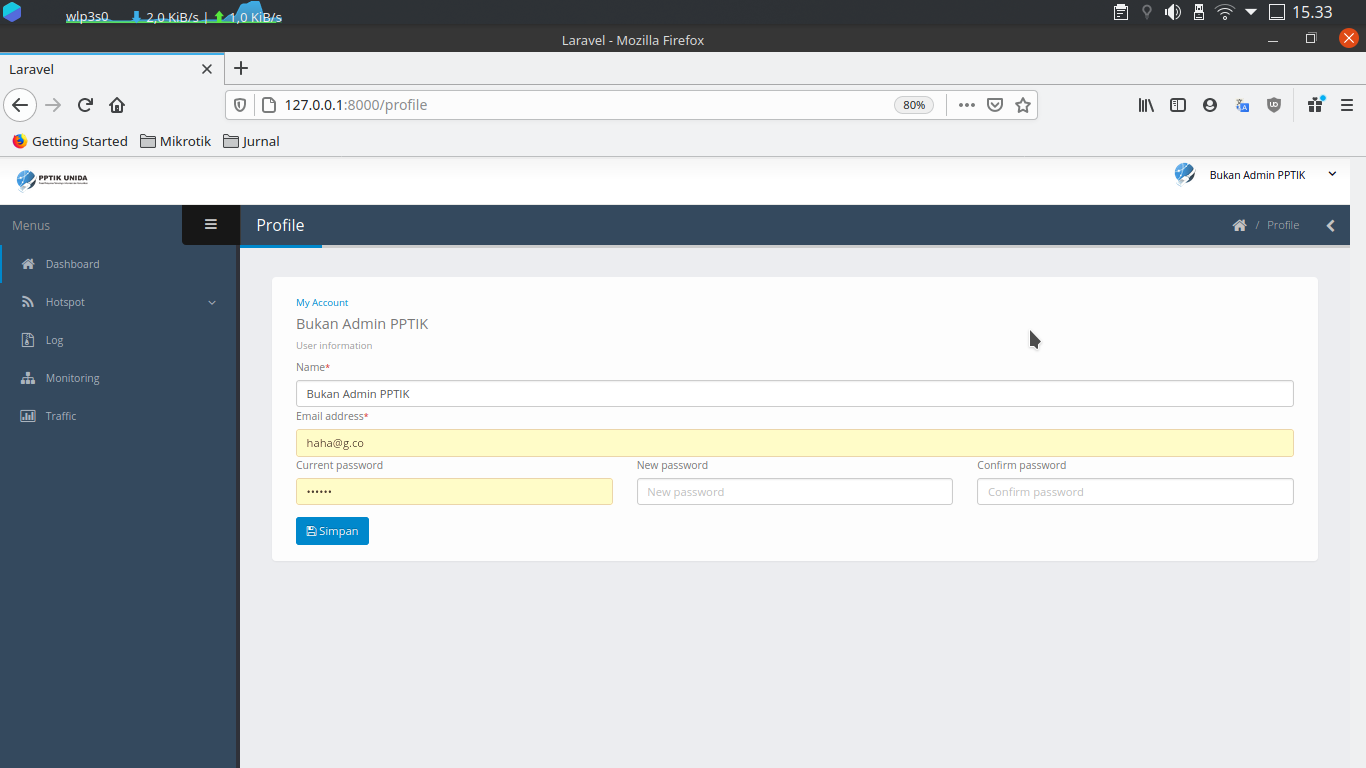 Gambar 4. 20 Tampilan Halaman Profil PenggunaGambar 4. 20 adalah tampilan menu profil yang menampilkan data pengguna dari administrator yang digunakan untuk mengakses web.Tampilan MobileTampilan aplikasi web yang mobilefriendly, dapat mempermudah bagi pengguna yang mengakases laman web menggunakan perangkat mobile. Tampilan web dapat menyesuaikan dengan perangkat yang sedang mengaksesnya. Hasil dari web yang disesuaikan dapat ditampilkan dengan tampilan perangkat mobile. Sehingga pengguna yang sedang mengakses dapat menggunakannya dengan nyaman.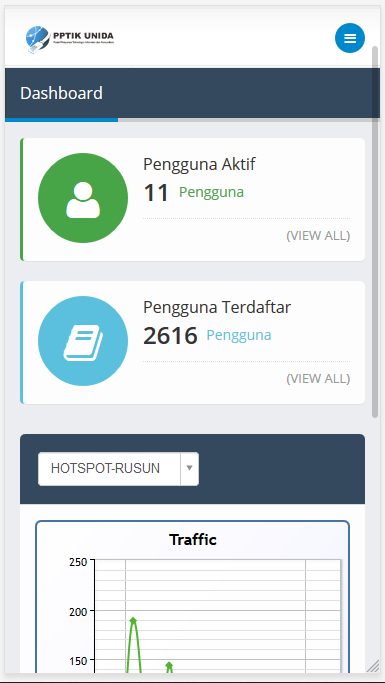 Gambar 4. 21 Tampilan MobilePada Gambar 4. 21 menunjukkan laman web yang dapat menyesuaikan dengan perangkat mobile yang digunakan untuk mengakses web. Sehingga ketika administrator mengakses melalui perangkat mobile, ukuran web dan isinya dapat menyesuaikan besaran tampilan dengan perangkat mobile tersebut.Uji CobaPengujian APIPada tahapan pengujian aplikasi dan sistem ini, peneliti menggunakan metode automated testing dengan bantuan library Codeception untuk menguji kelayakan sistem. Uji coba yang peneliti lakukan dengan menguji pada API. Proses uji coba ini bertujuan untuk memeriksa data di dalam sistem dan fungsi pada aplikasi agar sesuai dengan keinginan dan kebutuhan.Tabel 4. 1 Tabel Hasil Pengujian AplikasiPembahasanSistem monitoring hotspot dengan menggunakan bantuan Mikrotik API sebagai sarana komunikasi melalui protokol API antar perangkat jaringan yang telah dirancang oleh peneliti. Dengan tujuan mengintegrasikan bagian pokok dari sistem jaringan yang telah ada. Seperti router hotspot yang berfungsi sebagai alat untuk mengatur routing dan manajemen jaringan, usermanager yang berfungsi sebagai database dan manajemen untuk akun pengguna hotspot. Agar pemantauan dan manajemen pengguna dapat dilakukan dengan lebih efisien dan efektif, sistem monitoring juga dihubungkan dengan database mahasiswa yang nantinya diharapkan dapat mengurangi lonjakan mahasiswa yang melakukan pendaftaran akun hotspot secara manual. Selain itu, dengan sistem monitoring ini dapat meningkatkan respon penanganan kerusakan jaringan hotspot UNIDA Gontor yang didistribusikan ke asrama mahasiswa. Pembahasan Uji Coba APIPerangkat Mikrotik memiliki beberapa protokol yang digunakan untuk berkomunikasi dengannya, salah satunya yaitu API. Protokol API pada dasarnya menggunakan port 8728 agar perangkat dapat saling berkomunikasi. Dalam upaya agar web server dapat berkomunikasi dengan perangkat jaringan Mikrotik, peneliti menggunakan pemrograman berbahasa PHP dengan bantuan library PHP API Package yang dibuat oleh Vasil Rangelov a.k.a boen_robot dan PHP API Class milik Denis Basta. Hampir keseluruhan data yang ditampilkan di dalam sistem merupakan hasil pengambilan data melalui API Mikrotik yang kemudian diolah agar dapat ditampilkan sebagaimana mestinya. Menu Pengguna TerdaftarDalam menu pengguna terdaftar terdapat empat fitur, yaitu melihat data pada akun pengguna hotspot yang telah terdaftar, menambah akun pengguna hotspot, mengubah data akun pengguna hotspot, dan menghapus akun pengguna hotspot. Hasil uji coba dengan skenario yang disesuaikan dengan fitur yang tersedia. Keseluruhan uji coba pengambilan data dan pengiriman data berjalan sebagaimana mestinya. Data yang ditampilkan pada menu ini antara lain:Id akunUsernamePassword akun Kapasitas perangkat yang menggunakan akunProfil akun penggunaTotal data diterimaTotal data dikirimTerakhir login menggunakan akunDari keseluruhan data yang dibutuhkan dalam menu ini, dapat diterima dengan baik oleh sistem melalui perantara API dan diolah dengan datatables. Data-data ini ditampilkan pada saat awal menu ini diakses. Untuk mengedit data akun pengguna terdaftar, sistem mengambil data id dari setiap akun yang terdata yang kemudian dapat diubah ataupun dihapus. Menu Pengguna AktifMenu pengguna aktif memiliki fitur menampilkan akun pengguna hotspot yang sedang online dan menampilkan perangkat yang digunakan pengguna untuk mengakses internet. Data yang ditampilkan pada menu ini yaitu:Nama serverNama akun Alamat IPAlamat MACLama waktu aktifJumlah data yang diterimaJumlah data yang dikirimDengan menggunakan alamat MAC pengguna, sistem dapat mengetahui jenis perangkat yang digunakan pengguna akun untuk mengakses internet. Skenario pengujiannya yaitu menguji kesesuaian data yang diterima dengan kebutuhan menu, dan perangkat penggunanya dapat diketahui melalui alamat MAC pengguna hotspot. Keseluruhan skenario yang diuji sesuai dengan ekspektasi. Menu LogPada menu log terdapat tiga fitur, yaitu menampilkan log akses pengguna, log error dari pengguna dan perangkat jaringan, dan log warning dari perangkat jaringan. Log akses menampilkan data akun pengguna yang berhasil melakukan login dan logout dari jaringan hotspot. Hasil uji coba API dengan pengambilan data melalui API, dapat diterima sesuai dengan kebutuhan sistem. Data yang ditampilkan pada menu ini yaitu : Waktu log tercatatPesan logTopikMenu MonitoringMenu monitoring ini memiliki fitur yang mengetes status perangkat jaringan yang ada di dalam jaringan hotspot. Proses pengetesannya dilakukan setelah perangkat berhasil diinput ke dalam sistem yang kemudian sistem akan melakukan tes ping ke perangkat menggunakan alamat IP perangkat. Diantara menu lainnya yang telah dijelaskan di atas, menu monitoring memiliki cara berbeda dalam pengambilan datanya. Menu lainnya mengambil data dengan cara mengambilnya langsung dari API Mikrotik.  Sedangkan menu monitoring mengambil data dari database sistem. Uji coba yang dilakukan antara lain menambah perangkat data perangkat baru, mengubah data perangkat, melihat status perangkat, dan menghapus data perangkat. Yang hasilnya keseluruhan uji coba dengan skenario di atas dapat dilewati sesuai ekspektasi.Menu TrafficMenu traffic menampilkan penggunaan bandwidth yang sedang digunakan pada jaringan hotspot. Data yang diterima dari API Mikrotik dikonversi menjadi grafik untuk ditampilkan di menu ini. Pengujian pada menu ini yaitu menguji kesesuaian data yang diterima dengan data yang di-request. Dengan skenario tersebut uji coba pada menu ini dapat dilalui sesuai dengan ekpektasi.Hasil Kuesioner PenelitianSelain menggunakan pengujian API peneliti juga melakukan penyebaran kuesioner kepada staf dan tenaga kependidikan Pusat Pelayanan Teknologi Informasi dan Komunikasi(PPTIK) untuk menilai sistem yang telah dibangun. Penilaian sistem ini menggunakan framework PIECES yang menilai performa, data dan informasi, ekonomi, kontrol dan keamanan, efisiensi, dan layanan. Terdapat lima tingkatan penilaian kepuasan dalam pengisian kuesioner yang disebar dengan rentang penilaian yaitu poin 1 bernilai 100, poin 2 bernilai 80, poin 3 bernilai 60, poin 4 bernilai 40, dan poin 5 bernilai 0. Hasil penilaian dari 10 responden ditunjukkan dalam Tabel 4. 2 sebagai berikut:Tabel 4. 2 Hasil KuesionerData hasil pengisian kuesioner di atas dikalkulasi sesuai dengan rentang nilai 100 sampai 85 berpredikat sangat puas, nilai 84 sampai 70 berpredikat puas, nilai 69 sampai 55 berpredikat cukup puas, nilai 54 sampai 40 berpredikat tidak puas, dan nilai 39 sampai 0 berpredikat sangat tidak puas supaya mendapat nilai kepuasan pengguna. Dengan rentang nilai di atas dapat dihitung menggunakan rumus   dan menghasilkan nilai kepuasan responden pada Tabel 4. 3 berikut:Tabel 4. 3 Nilai Kepuasan PenggunaDari penilaian pada Tabel 4. 3 dapat dihitung nilai rata-ratanya dan dinyatakan bahwa nilai kepuasan responden ketika menggunakan aplikasi sistem monitoring ini adalah 91 dengan predikat sangat puas yang mengacu pada rentang nilai yang telah dijelaskan di atas. PenutupKesimpulanDari hasil penelitian dan implementasi ke dalam sistem, dapat diambil beberapa kesimpulan dengan dirancangnya sistem monitoring hotspot ini antara lain:Sistem monitoring hotspot UNIDA Gontor ini dibangun dengan menggunakan bahasa pemrograman PHP dengan bantuan tambahan yaitu library PHP API Package dan PHP API Class sebagai sarana penghubung komunikasi antara web server dengan perangkat jaringan Mikrotik.Sistem ini terintegrasi dengan Sistem Akademik (SIAKAD) Universitas Darussalam Gontor yang membantu mempermudah dalam registrasi awal akun pengguna hotspot bagi mahasiswa baru. Jika terpaksa melakukan pendaftaran secara manual, sistem ini juga telah menyediakan fitur pendaftaran untuk akun pengguna hotspot untuk dosen, mahasiswa, dan tamu khusus kampus.Sistem ini dapat mengetahui dan merekam riwayat berinternet mahasiswa yang akan difilter hasil penelusurannya dengan data situs yang tidak layak dikunkungi dan juga mengetahui perangkat pengguna yang digunakan untuk mengakses hotspot. Sehingga pengguna hotspot dari kalangan mahasiswa baru yang menggunakan smartphone dapat teridentifikasi dengan sistem ini.Dengan sistem ini juga administrator jaringan dapat memantau status perangkat jaringan yang terhubung dalam jaringan hotspot. Sehingga ketika terjadi trouble dalam jaringan dapat diidentifikasi lebih cepat dan dapat ditangani dengan segera.SaranSebagai peneliti, penyusun menyadari bahwa dalam perancangan dan pembuatan sistem ini masih banyak kekurangan. Dengan demikian, perlu adanya pengembangan supaya sistem dapat digunakan lebih optimal. Beberapa saran yang dapat diambil adalah sebagai berikut:Sistem monitoring ini hanya memantau jaringan hotspot yang didistribusikan ke asrama mahasiswa saja. Sedangkan jaringan hotspot di Gedung Utama belum dapat dipantau menggunakan sistem ini. Maka harapannya ke depan, supaya menambah jangkauan layanan monitoring ini untuk jaringan hotspot yang berada di Gedung Utama bahkan seluruh jaringan internet UNIDA Gontor.Menambahkan opsi login pengguna dengan surel kampus atau dengan opsi yang sama seperti pada Sistem Akademik (SIAKAD) Universitas Darussalam Gontor.DAFTAR PUSTAKAArinto Nugroho, Bima; Achmad Nurhadi, Fandi; Fachrurrozy; Ady Pratama, Whisnu; “Sistem Monitoring Status User Hotspot Pada Mikrotik Dengan Telegram Bot,” 2017, 5.Arreza F, Yusuf;, Hendra; Darmono, and Hadiwiyanto; “Perbandingan Analisis Unjuk Kerja Access Point Wifi 2 , 4 GHz Dan 5 GHz,” no. 1 (2018): 163–66.Atmojo, Suprantiyo Sari. “Topologi Jaringan Kampus UNIDA Gontor.” 2020.Boen_robot, Vasil Rangelov a.k.a. “The Better PHP API,” 2014. https://mum.mikrotik.com/presentations/BG14/boen-en.pdf.David Karismata, W. Tion; Indrastanti, Ratna Widiasari. “Perancangan Bot Untuk Remote Monitoring Pada Server Menggunakan Telegram Bot API,” no. 672012109 (2016).Fajar Ramdani, Muhammad. “Pembangunan Aplikasi Informasi, Pengaduan, Kritik, Dan Saran Seputar Kota Cimahi Pada Platform Android.” Jurnal Ilmiah Komputer Dan Informatika (KOMPUTA), n.d., 9.Hendriyanto, Novi. Belajar Router Mikrotik Menggunakan VmWare Workstation. Edited by Devi. Sausan Nabila, Alfina; Ayu Rachmawati. Semarang, 2017.Juniyantara Putra, Rio, Nyoman Putra Sastra, and Dewa Made Wiharta. “Pengembangan Komunikasi Multikanal Untuk Monitoring Infrastruktur Jaringan Berbasis Bot Telegram.” Jurnal SPEKTRUM 5, no. 2 (2018): 152. https://doi.org/10.24843/spektrum.2018.v05.i02.p19.Kementerian Pendidikan dan Kebudayaan Republik Indonesia. “Kamus Besar Bahasa Indonesia (KBBI).” Badan Pengembangan Bahasa dan Perbukuan, 2017. https://kbbi.kemdikbud.go.id/entri/administrasi.Kosasi, Sandy. “Penerapan Network Development Life Cycle Untuk Pengembangan Teknologi Thin Client.” Jurnal Ilmiah Komputasi Dan Elektronika 4, no. May 2011 (2011): 125–41.Kuswanto, Herman. “Sistem Autentikasi Hotspot Menggunakan Radius Server Mikrotik Router” 2, no. 1 (2017): 43–50.Mikrotik. “Manual:User Manager.” 31-Mei-2019, 2019. https://wiki.mikrotik.com/wiki/Manual:User_Manager#Introduction.Muliadi;, Meri; Andriani, and Heri ; Irawan. “Perancangan Sistem Informasi Pemesanan Kamar Hotel Berbasis Website (Web) Menggunakan Data Flow Diagram (Dfd).” Jisi : Jurnal Integrasi Sistem Industri 7, no. 2 (2020): 111–22. https://dx.doi.org/10.24853/jisi.7.2.111-122.Nurmalina, Radna, and Santoso. “Perencanaan Dan Pengembangan Aplikasi Absensi Mahasiswa Menggunakan Smart Card Guna Pengembangan Kampus Cerdas ( Studi Kasus Politeknik Negeri Tanah Laut )” 9, no. 1 (2017): 84–91.Pradipta, Rio Ariestia; Annisa, Resty; Afriansyah, Aidil; Hamdani Dani; “Perancangan Sistem Monitoring Jaringan Internet Menggunakan Transparent Proxy Pada Pt Indonesia Comnet Plus.” Jurnal TIPS 10, no. 1 (2020): 37–44.Rinaldo, Rico. “Implementasi Sistem Monitoring Jaringan Menggunakan Mikrotik Router OS Di Universitar Islam Batik Surakarta.” Jurnal Emitor 16, no. 02 (2016): 5–12.Samsirin. “Konsep Manajemen Pengawasan Dalam Pendidikan Islam.” At-Ta’dib, 2006, 341–60.Sutarti, Sutarti, and Alif Alfiyansyah. “Analisis Dan Implementasi Sistem Monitoring Koneksi Internet Menggunakan The Dude Di STIKOM Al Khairiyah.” JSiI (Jurnal Sistem Informasi) 4 (2017): 39–45. https://doi.org/10.30656/jsii.v4i0.376.Wonkar, Stefen, Alicia Sinsuw, and Xaverius Najian. “Analisa Implementasi Jaringan Internet Dengan Menggabungkan Jaringan LAN Dan WLAN Di Desa Kawangkoan Bawah Wilayah Amurang II.” E-Journal Teknik Elektro Dan Komputer 4, no. 6 (2015): 62–68. https://ejournal.unsrat.ac.id/index.php/elekdankom/article/view/10400/9986.Zakaria, Andriansyah, Andesita Prihantara, and Antonius Agung Hartono. “Integrasi Application Programing Interface, PHP, Dan MySQL Untuk Otomatisasi Verifikasi Dan Aktifasi Pengguna Layanan Hotspot MikroTik.” JUITA : Jurnal Informatika 7, no. 2 (2019): 63. https://doi.org/10.30595/juita.v7i2.4361.Dosen Pembimbing IDosen Pembimbing IDosen Pembimbing IIDosen Pembimbing IIOddy Virgantara Putra, M.T.Oddy Virgantara Putra, M.T.Aziz Musthafa, S. Kom, M. T.Aziz Musthafa, S. Kom, M. T.NIY: 160589NIY: 160589NIY: 150487NIY: 150487Dosen Penguji IDosen Penguji IDosen Penguji IIDosen Penguji IIShoffin Nahwa Utama, M.TShoffin Nahwa Utama, M.TFaisal Reza Pradhana, M.KomFaisal Reza Pradhana, M.KomNIY: 140341NIY: 140341NIY: 160598NIY: 160598MengetahuiMengetahuiMengetahuiMengetahuiKetua Prodi Teknik InformatikaKetua Prodi Teknik InformatikaKetua Prodi Teknik InformatikaKetua Prodi Teknik InformatikaShoffin Nahwa Utama, S.Kom., M.TShoffin Nahwa Utama, S.Kom., M.TShoffin Nahwa Utama, S.Kom., M.TShoffin Nahwa Utama, S.Kom., M.TNIY: 140341NIY: 140341NIY: 140341NIY: 140341NoPenulisTahunJudulPenelitian1David Karismata W. Tion, Indrastanti Ratna Widiasari, M.T.2016Perancangan Bot Untuk Remote Monitoring Pada Server Menggunakan Telegram Bot APISistem pemantauan server menggunakan remote monitoring yang dapat dipantau 24 jam dengan menggunakan Telegram bot menggunakan sistem request dan update yang me-monitoring cpu usage, memory usage, hdd usage, dan service apa saja yang sedang berjalan2Rico Rinaldo2016Implementasi Sistem Monitoring Jaringan Menggunakan Mikrotik RouterOS di Universitas Islam Batik SurakartaSistem monitoring jaringan menggunakan The Dude, dan dapat mengirimkan notifikasi kondisi server apakah sedang up atau down melalui sms, surel, dan Telegram bot kepada administrator.3Bima Arinto Nugroho, Fandi Achmad Nurhadi, Fachrurrozy, Whisnu Ady Pratama2017Sistem Monitoring Status User Hotspot pada Mikrotik dengan Bot Telegram Sistem notifikasi hotspot user menggunakan RB750r2 hEX Lite dengan Telegram bot4Sutarti,
Alif Alfiansyah2017Analisis dan Implementasi Sistem Monitoring Koneksi Internet Menggunakan The Dude di STIKOM Al KhairiyahSistem monitoring server menggunakan script pada The Dude  yang menghubungkan antara The Dude dengan Gmail dan mengirimkan notifikasi untuk setiap perubahan statusnya.5Rio Juniyantara,
Nyoman Putra,
Dewa Made2018Pengembangan Komunikasi Multikanal untuk Monitoring Infrastruktur Jaringan Berbasis Bot TelegramSistem monitoring menggunakan server OpenNMS dan router Mikrotik yang diintegrasikan dengan Telegram bot guna memberikan informasi jaringan  via bot API dengan memberikan output berupa teks mau pun tombol. Sistem monitoring tersebut masih berupa prototype yang diterapkan di Universitas Udayana.6Andriansyah Zakaria, Andesita Prihantara, Antonius Agung Hartono2019Integrasi Application Programing Interface, PHP, Dan MySQL Untuk Otomatisasi Verifikasi Dan Aktifasi Pengguna Layanan Hotspot MikroTikAutomasi pendaftaran dan verifikasi akun pengguna hotspot dengan mengintegrasikan antara usermanager, database dengan router hotspot melalui Mikrotik API.Client API P HP Class(Denis Basta)RouterOS PHP Class(Ayufulan)API PHP Package(Boen_robot)PHP Version5.2+5.2+5.3+Raw Protocol I/OYesNoYesGeneral Purpose ConvenienceOne method (comm())NoSet of ClassesCRUD and Misc. ConvenienceNoYesYes (1 Class)  Asynchronous RequestNoCallsback onlyYes  ScriptNoPseudoYes  Persistent ConnectionNoNoYes  Command Line EmulationNoNoPseudoKegiatanWaktu PelaksanaanWaktu PelaksanaanWaktu PelaksanaanWaktu PelaksanaanWaktu PelaksanaanWaktu PelaksanaanWaktu PelaksanaanWaktu PelaksanaanWaktu PelaksanaanWaktu PelaksanaanWaktu PelaksanaanWaktu PelaksanaanWaktu PelaksanaanWaktu PelaksanaanWaktu PelaksanaanWaktu PelaksanaanKegiatanJuliJuliJuliJuliAgustusAgustusAgustusAgustusSeptemberSeptemberSeptemberSeptemberOktoberOktoberOktoberOktoberKegiatan1234123412341234Persiapan PenelitianIdentifikasi MasalahPengumpulan DataAnalisis SistemDesain SistemImplementasi SistemPengujian SistemAksiKeteranganMelihat User AktifDengan aksi ini admin dapat melihat pengguna hotspot UNIDA Gontor yang sedang terkoneksi dan menampilkan riwayat penjelajahan pengguna.Melihat User TerdaftarMenampilkan data pengguna dan mengkalkulasi jumlah data user yang telah terdaftar. Melihat Traffic InternetMenampilkan sirkulasi data internet yang digunakan dari router hotspot UNIDA Gontor.Monitoring Perangkat JaringanMenampilkan status perangkat hot-spot UNIDA Gontor di asrama mahasiswa.CRUD User HotspotAkses untuk menampilkan, menam-bah, mengedit, dan menghapus data pengguna dari usermanager.LogMelihat log pada router hotspot. Berupa log akses, error dan warning yang berkenaan dengan kondiso router hotspot UNIDA Gontor.Test Case DeskripsiPre-KondisiSkenarioSkenarioEkspektasiHasilStatusPengguna Terdaftar CestDaftar Akun Pengguna HotspotTambah Pengguna url : hot.unida.gontor.ac.id/api/hotspot/daftar1Send POST ke url tambah penggunaPengguna user@unida.gontor.ac.id berhasil ditambahkanSesuai ekspektasiLulusPengguna Terdaftar CestDaftar Akun Pengguna HotspotTambah Pengguna url : hot.unida.gontor.ac.id/api/hotspot/daftar2Input Surel : user@unida.gontor.ac.idPengguna user@unida.gontor.ac.id berhasil ditambahkanSesuai ekspektasiLulusPengguna Terdaftar CestDaftar Akun Pengguna HotspotTambah Pengguna url : hot.unida.gontor.ac.id/api/hotspot/daftar3Input Password : rahasia123Pengguna user@unida.gontor.ac.id berhasil ditambahkanSesuai ekspektasiLulusPengguna Terdaftar CestDaftar Akun Pengguna HotspotPengguna Terdaftar url : hot.unida.gontor.ac.id/api/hotspot/terdaftar4Input Profil : StaffPengguna user@unida.gontor.ac.id berhasil ditambahkanSesuai ekspektasiLulusPengguna Terdaftar CestDaftar Akun Pengguna HotspotPengguna Terdaftar url : hot.unida.gontor.ac.id/api/hotspot/terdaftar5Response code 200 OKPengguna user@unida.gontor.ac.id berhasil ditambahkanSesuai ekspektasiLulusPengguna Terdaftar CestDaftar Akun Pengguna HotspotPengguna Terdaftar url : hot.unida.gontor.ac.id/api/hotspot/terdaftar6Send GET ke url pengguna terdaftarPengguna user@unida.gontor.ac.id berhasil ditambahkanSesuai ekspektasiLulusPengguna Terdaftar CestDaftar Akun Pengguna HotspotPengguna Terdaftar url : hot.unida.gontor.ac.id/api/hotspot/terdaftar7Response code 200 OKPengguna user@unida.gontor.ac.id berhasil ditambahkanSesuai ekspektasiLulusPengguna Terdaftar CestDaftar Akun Pengguna HotspotPengguna Terdaftar url : hot.unida.gontor.ac.id/api/hotspot/terdaftar8Cek pengguna terdaftar. Surel :  user@unida.gontor.ac.idPengguna user@unida.gontor.ac.id berhasil ditambahkanSesuai ekspektasiLulusPengguna Terdaftar CestMelihat Pengguna TerdaftarPengguna Terdaftar url : hot.unida.gontor.ac.id/api/hotspot/terdaftar1Send GET ke url pengguna terdaftarPengguna user@unida.gontor.ac.id telah terdaftarSesuai ekspektasiLulusPengguna Terdaftar CestMelihat Pengguna TerdaftarPengguna Terdaftar url : hot.unida.gontor.ac.id/api/hotspot/terdaftar2Response code 200 OKPengguna user@unida.gontor.ac.id telah terdaftarSesuai ekspektasiLulusPengguna Terdaftar CestMelihat Pengguna TerdaftarPengguna Terdaftar url : hot.unida.gontor.ac.id/api/hotspot/terdaftar3Cek pengguna terdaftar. Surel : user@unida.gontor.ac.idPengguna user@unida.gontor.ac.id telah terdaftarSesuai ekspektasiLulusPengguna Terdaftar CestMengubah Data Pengguna TerdaftarEdit Pengguna Terdaftar url : hot.unida.gontor.ac.id/api/hotspot/update/(id)1Send POST ke url Edit Pengguna Terdaftar. Id dari user@unida.gontor.ac.idPassword dan surel pengguna user@unida.gontor.ac.id berhasil digantiSesuai ekspektasiLulusPengguna Terdaftar CestMengubah Data Pengguna TerdaftarEdit Pengguna Terdaftar url : hot.unida.gontor.ac.id/api/hotspot/update/(id)2Ubah Surel : akuncoba@unida.gontor.ac.idPassword dan surel pengguna user@unida.gontor.ac.id berhasil digantiSesuai ekspektasiLulusPengguna Terdaftar CestMengubah Data Pengguna TerdaftarEdit Pengguna Terdaftar url : hot.unida.gontor.ac.id/api/hotspot/update/(id)3Ubah Password : hahahihiPassword dan surel pengguna user@unida.gontor.ac.id berhasil digantiSesuai ekspektasiLulusPengguna Terdaftar CestMengubah Data Pengguna TerdaftarEdit Pengguna Terdaftar url : hot.unida.gontor.ac.id/api/hotspot/update/(id)4Response code 200 OKPassword dan surel pengguna user@unida.gontor.ac.id berhasil digantiSesuai ekspektasiLulusPengguna Terdaftar CestMengubah Data Pengguna TerdaftarUser Hotspot url : hot.unida.gontor.ac.id/api/hotspot/user/(id)5Send GET ke url User Hotspot. Id dari surel :  akuncoba@unida.gontor.ac.idPassword dan surel pengguna user@unida.gontor.ac.id berhasil digantiSesuai ekspektasiLulusPengguna Terdaftar CestMengubah Data Pengguna TerdaftarUser Hotspot url : hot.unida.gontor.ac.id/api/hotspot/user/(id)6Response code 200 OKPassword dan surel pengguna user@unida.gontor.ac.id berhasil digantiSesuai ekspektasiLulusPengguna Terdaftar CestMengubah Data Pengguna TerdaftarUser Hotspot url : hot.unida.gontor.ac.id/api/hotspot/user/(id)7user@unida.gontor.ac.id telah berganti menjadi akuncoba@unida.gontor.ac.idPassword dan surel pengguna user@unida.gontor.ac.id berhasil digantiSesuai ekspektasiLulusPengguna Terdaftar CestMenghapus Data Pengguna TerdaftarHapus Pengguna Terdaftar url : 
hot.unida.gontor.ac.id/api/hotspot/delete/(id)1Send DELETE ke url hapus pengguna terdaftar . Id dari akuncoba@unida.gontor.ac.idPengguna akuncoba@unida.gontor.ac.id berhasil dihapusSesuai ekspektasiLulusPengguna Terdaftar CestMenghapus Data Pengguna TerdaftarHapus Pengguna Terdaftar url : 
hot.unida.gontor.ac.id/api/hotspot/delete/(id)2Response code 200 OKPengguna akuncoba@unida.gontor.ac.id berhasil dihapusSesuai ekspektasiLulusPengguna Terdaftar CestMenghapus Data Pengguna TerdaftarPengguna Terdaftar url : hot.unida.gontor.ac.id/api/hotspot/terdaftar3Send GET ke url pengguna terdaftarPengguna akuncoba@unida.gontor.ac.id berhasil dihapusSesuai ekspektasiLulusPengguna Terdaftar CestMenghapus Data Pengguna TerdaftarPengguna Terdaftar url : hot.unida.gontor.ac.id/api/hotspot/terdaftar4Response code 200 OKPengguna akuncoba@unida.gontor.ac.id berhasil dihapusSesuai ekspektasiLulusPengguna Terdaftar CestMenghapus Data Pengguna TerdaftarPengguna Terdaftar url : hot.unida.gontor.ac.id/api/hotspot/terdaftar5Tidak melihat akuncoba@unida.gontor.ac.id di data pengguna terdaftarPengguna akuncoba@unida.gontor.ac.id berhasil dihapusSesuai ekspektasiLulusPengguna Aktif CestMelihat Pengguna AktifPengguna Aktif url :
hot.unida.gontor.ac.id/api/hotspot/active1Send GET ke url pengguna aktifBerhasil mendapatkan data pengguna reyhan@unida.gontor.ac.id (sedang online)Sesuai ekspektasiLulusPengguna Aktif CestMelihat Pengguna AktifPengguna Aktif url :
hot.unida.gontor.ac.id/api/hotspot/active2Response code 200 OKBerhasil mendapatkan data pengguna reyhan@unida.gontor.ac.id (sedang online)Sesuai ekspektasiLulusPengguna Aktif CestMelihat Pengguna AktifPengguna Aktif url :
hot.unida.gontor.ac.id/api/hotspot/active3Lihat data user : reyhan@unida.gontor.ac.id, login-by : http-chap, server : HS-RUSUNBerhasil mendapatkan data pengguna reyhan@unida.gontor.ac.id (sedang online)Sesuai ekspektasiLulusPengguna Aktif CestTidak Melihat Pengguna yang OfflinePengguna Aktif url :
hot.unida.gontor.ac.id/api/hotspot/active1Send GET ke url pengguna aktifTidak Menemukan Pengguna yang OfflineSesuai ekspektasiLulusPengguna Aktif CestTidak Melihat Pengguna yang OfflinePengguna Aktif url :
hot.unida.gontor.ac.id/api/hotspot/active2Response code 200 OKTidak Menemukan Pengguna yang OfflineSesuai ekspektasiLulusPengguna Aktif CestTidak Melihat Pengguna yang OfflinePengguna Aktif url :
hot.unida.gontor.ac.id/api/hotspot/active3Tidak melihat data user dimas.alfianto@unida.gontor.ac.idTidak Menemukan Pengguna yang OfflineSesuai ekspektasiLulusPengguna Aktif CestMelihat Perangkat PenggunaPerangkat Pengguna url : 
hot.unida.gontor.ac.id/api/dhcp/lease/(mac)/(user)1Send GET ke url perangkat pengguna dengan mac dan username dari reyhan@unida.gontor.ac.idBerhasil melihat perangkat pengguna Sesuai ekspektasiLulusPengguna Aktif CestMelihat Perangkat PenggunaPerangkat Pengguna url : 
hot.unida.gontor.ac.id/api/dhcp/lease/(mac)/(user)2Response code 200 OKBerhasil melihat perangkat pengguna Sesuai ekspektasiLulusPengguna Aktif CestMelihat Perangkat PenggunaPerangkat Pengguna url : 
hot.unida.gontor.ac.id/api/dhcp/lease/(mac)/(user)3Lihat data perangkat : x240-Thinkpad-X240Berhasil melihat perangkat pengguna Sesuai ekspektasiLulusLog CestMelihat Log AksesLog Akses url :
hot.unida.gontor.ac.id/api/hotspot/log1Send GET ke url log akses Berhasil melihat log akses penggunaSesuai ekspektasiLulusLog CestMelihat Log AksesLog Akses url :
hot.unida.gontor.ac.id/api/hotspot/log2Response code 200 OKBerhasil melihat log akses penggunaSesuai ekspektasiLulusLog CestMelihat Log AksesLog Akses url :
hot.unida.gontor.ac.id/api/hotspot/log3Lihat message : logged outBerhasil melihat log akses penggunaSesuai ekspektasiLulusLog CestLog Akses Tidak Melihat Log Error dan WarningLog Akses url :
hot.unida.gontor.ac.id/api/hotspot/log1Send GET ke url log akses Berhasil tidak melihat log error dan log warningSesuai ekspektasiLulusLog CestLog Akses Tidak Melihat Log Error dan WarningLog Akses url :
hot.unida.gontor.ac.id/api/hotspot/log2Response code 200 OKBerhasil tidak melihat log error dan log warningSesuai ekspektasiLulusLog CestLog Akses Tidak Melihat Log Error dan WarningLog Akses url :
hot.unida.gontor.ac.id/api/hotspot/log3Tidak melihat topics : dhcp,error; hotspot,error,info,debug dan dhcp,warningBerhasil tidak melihat log error dan log warningSesuai ekspektasiLulusLog CestMelihat Log ErrorLog Error url :
hot.unida.gontor.ac.id/api/hotspot/log/error1Send GET ke url log errorBerhasil melihat log errorSesuai ekspektasiLulusLog CestMelihat Log ErrorLog Error url :
hot.unida.gontor.ac.id/api/hotspot/log/error2Response code 200 OKBerhasil melihat log errorSesuai ekspektasiLulusLog CestMelihat Log ErrorLog Error url :
hot.unida.gontor.ac.id/api/hotspot/log/error3Lihat topics : dhcp,error dan hotspot,error,info,debugBerhasil melihat log errorSesuai ekspektasiLulusLog CestMelihat Log WarningLog Warning url :
hot.unida.gontor.ac.id/api/hotspot/log/warning1Send GET ke url log warningBerhasil melihat log warningSesuai ekspektasiLulusLog CestMelihat Log WarningLog Warning url :
hot.unida.gontor.ac.id/api/hotspot/log/warning2Response code 200 OKBerhasil melihat log warningSesuai ekspektasiLulusLog CestMelihat Log WarningLog Warning url :
hot.unida.gontor.ac.id/api/hotspot/log/warning3Lihat topics : dhcp,warningBerhasil melihat log warningSesuai ekspektasiLulusMonitoring CestCek Perangkat yang Sudah DitambahMenambah Perangkat ke Model Monitoring. Nama Perangkat : Router Utama, IP Address : 103.122.99.2381Send GET ke url monitoringBerhasil menambahkan perangkat baruSesuai ekspektasiLulusMonitoring CestCek Perangkat yang Sudah DitambahMonitoring url : 
hot.unida.gontor.ac.id/api/monitoring2Response code 200 OKBerhasil menambahkan perangkat baruSesuai ekspektasiLulusMonitoring CestCek Perangkat yang Sudah DitambahMonitoring url : 
hot.unida.gontor.ac.id/api/monitoring3Melihat data. Perangkat : Router UtamaBerhasil menambahkan perangkat baruSesuai ekspektasiLulusMonitoring CestMerubah Data Perangkat JaringanUpdate Monitoring url : 
hot.unida.gontor.ac.id/api/monitoring/(id)1Send POST ke url update monitoring. Id perangkat 'Router Utama'Berhasil merubah data perangkat jaringanSesuai ekspektasiLulusMonitoring CestMerubah Data Perangkat JaringanStore Monitoring url :
hot.unida.gontor.ac.id/api/monitoring/store2Send POST ke url dengan data
Perangkat : Router Hotspot
IP Address : 103.122.99.238Berhasil merubah data perangkat jaringanSesuai ekspektasiLulusMonitoring CestMerubah Data Perangkat JaringanMonitoring url : 
hot.unida.gontor.ac.id/api/monitoring3Send GET ke url monitoringBerhasil merubah data perangkat jaringanSesuai ekspektasiLulusMonitoring CestMerubah Data Perangkat JaringanMonitoring url : 
hot.unida.gontor.ac.id/api/monitoring4Response code 200 OKBerhasil merubah data perangkat jaringanSesuai ekspektasiLulusMonitoring CestMerubah Data Perangkat JaringanMonitoring url : 
hot.unida.gontor.ac.id/api/monitoring5Melihat data perangkat : Router HotspotBerhasil merubah data perangkat jaringanSesuai ekspektasiLulusMonitoring CestMelihat Status Perangkat JaringanMonitoring url : 
hot.unida.gontor.ac.id/api/monitoring1Send GET ke url monitoringBerhasil melihat status perangkatSesuai ekspektasiLulusMonitoring CestMelihat Status Perangkat JaringanMonitoring url : 
hot.unida.gontor.ac.id/api/monitoring2Response code 200 OKBerhasil melihat status perangkatSesuai ekspektasiLulusMonitoring CestMelihat Status Perangkat JaringanMonitoring url : 
hot.unida.gontor.ac.id/api/monitoring3Melihat perangkat : Router Hotspot, Status : aliveBerhasil melihat status perangkatSesuai ekspektasiLulusMonitoring CestMenghapus Data Perangkat JaringanDelete Monitoring url : 
hot.unida.gontor.ac.id/api/monitoring/(id)1Send DELETE ke url delete monitoring. Id dari perangkat : Router Hotspot Berhasil menghapus data perangkat jaringanSesuai ekspektasiLulusMonitoring CestMenghapus Data Perangkat JaringanDelete Monitoring url : 
hot.unida.gontor.ac.id/api/monitoring/(id)2Response code 200 OKBerhasil menghapus data perangkat jaringanSesuai ekspektasiLulusMonitoring CestMenghapus Data Perangkat JaringanMonitoring url : 
hot.unida.gontor.ac.id/api/monitoring3Send GET ke url monitoringBerhasil menghapus data perangkat jaringanSesuai ekspektasiLulusMonitoring CestMenghapus Data Perangkat JaringanMonitoring url : 
hot.unida.gontor.ac.id/api/monitoring4Response code 200 OKBerhasil menghapus data perangkat jaringanSesuai ekspektasiLulusMonitoring CestMenghapus Data Perangkat JaringanMonitoring url : 
hot.unida.gontor.ac.id/api/monitoring5Tidak melihat data perangkat : Router HotspotBerhasil menghapus data perangkat jaringanSesuai ekspektasiLulusTraffic CestMelihat Traffic Penggunaan BandwidthTraffic url :
hot.unida.gontor.ac.id/traffic/?interface=HOTSPOT-RUSUN1Send GET ke url trafficBerhasil melihat penggunaan bandwidthSesuai ekspektasiLulusTraffic CestMelihat Traffic Penggunaan BandwidthTraffic url :
hot.unida.gontor.ac.id/traffic/?interface=HOTSPOT-RUSUN2Response code 200 OKBerhasil melihat penggunaan bandwidthSesuai ekspektasiLulusJenisPertanyaan12345PerformaTampilan aplikasi yang responsive saat dibuka dengan tampilan web dan mobile55000PerformaRespon untuk menampilkan data ke dalam sistem tidak memakan waktu lama35200Data dan InformasiInformasi yang disajikan dapat dimengerti dengan mudah91000Data dan InformasiInformasi yang disajikan sesuai dengan kebutuhan pemantauan jaringan hotspot82000EkonomiBiaya perancangan sistem monitoring ini tidak memakan biaya yang besar62200Kontrol dan KeamananBentuk pengamanan aplikasi dengan autorisasi berupa login dapat menjaga data dalam aplikasi55000Kontrol dan KeamananDengan sistem ini dapat mengontrol aktivitas mahasiswa selama menggunakan hotspot UNIDA Gontor72100EfisiensiAplikasi sistem monitoring hotspot dapat diakses dengan mudah72100EfisiensiMenu-menu dalam aplikasi mudah dipahami73000EfisiensiAplikasi sistem monitoring membantu mempermudah pemantauan jaringan hotspot di asrama mahasiswa82000LayananPendaftaran dan penghapusan akun hotspot dapat dilakukan lebih mudah46000JenisPertanyaanNilaiHasilPerformaTampilan aplikasi yang responsive saat dibuka dengan tampilan web dan mobile90Sangat PuasPerformaRespon untuk menampilkan data ke dalam sistem tidak memakan waktu lama82PuasData dan InformasiInformasi yang disajikan dapat dimengerti dengan mudah98Sangat PuasData dan InformasiInformasi yang disajikan sesuai dengan kebutuhan pemantauan jaringan hotspot96Sangat PuasEkonomiBiaya perancangan sistem monitoring ini tidak memakan biaya yang besar88Sangat PuasKontrol dan KeamananBentuk pengamanan aplikasi dengan autorisasi berupa login dapat menjaga data dalam aplikasi90Sangat PuasKontrol dan KeamananDengan sistem ini dapat mengontrol aktivitas mahasiswa selama menggunakan hotspot UNIDA Gontor92Sangat PuasEfisiensiAplikasi sistem monitoring hotspot dapat diakses dengan mudah92Sangat PuasEfisiensiMenu-menu dalam aplikasi mudah dipahami94Sangat PuasEfisiensiAplikasi sistem monitoring membantu mempermudah pemantauan jaringan hotspot di asrama mahasiswa96Sangat PuasLayananPendaftaran dan penghapusan akun hotspot dapat dilakukan lebih mudah88Sangat Puas